Муниципальное автономное дошкольное образовательное учреждение города Нижневартовска детский сад №71 «Радость»ОТЧЕТ ПО САМООБСДЕДОВАНИЮМУНИЦИПАЛЬНОГО АВТОНОМНОГО    ДОШКОЛЬНОГО ОБРАЗОВАТЕЛЬНОГО УЧРЕЖДЕНИЯ ГОРОДА НИЖНЕВАРТОВСКА ДЕТСКОГО САДА №71 «РАДОСТЬ»за 2019-2020 учебный год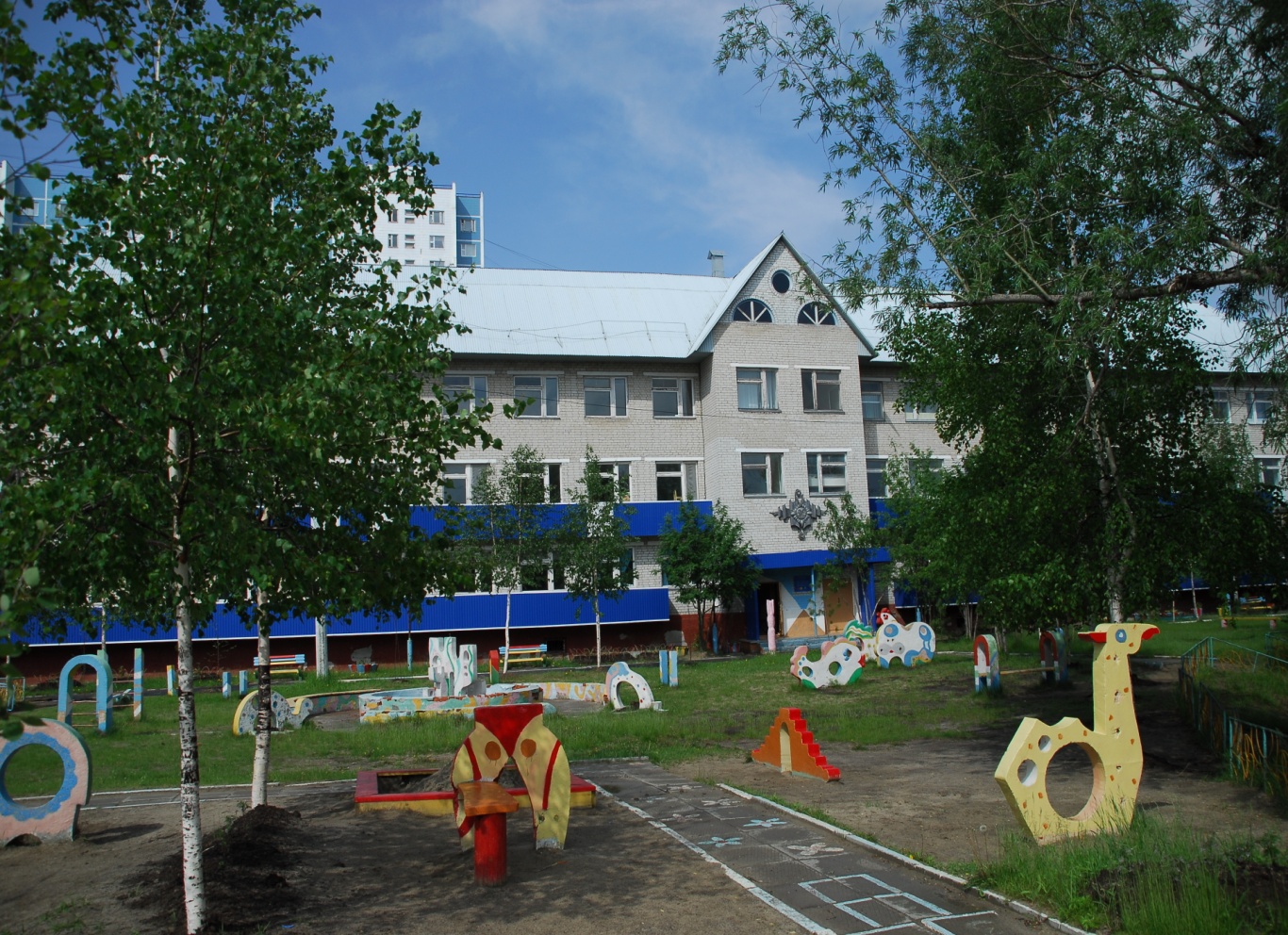 г. Нижневартовск, 2020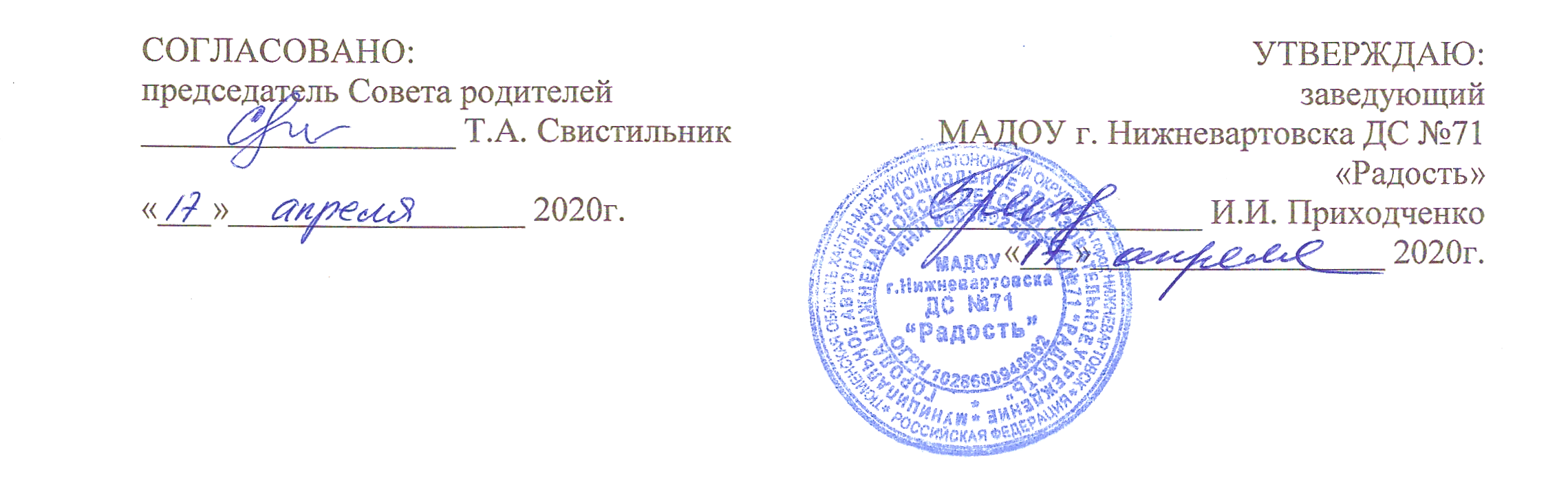 ОТЧЕТ ПО САМООБСДЕДОВАНИЮМУНИЦИПАЛЬНОГО АВТОНОМНОГО    ДОШКОЛЬНОГО ОБРАЗОВАТЕЛЬНОГО УЧРЕЖДЕНИЯ ГОРОДА НИЖНЕВАРТОВСКА ДЕТСКОГО САДА №71 «РАДОСТЬ»за 2019-2020 учебный год                                                              Направлено учредителю   17.04.2020г. исх. № 132г. Нижневартовск,  2020СОДЕРЖАНИЕОТЧЕТ ПО САМООБСДЕДОВАНИЮ МУНИЦИПАЛЬНОГО АВТОНОМНОГО ДОШКОЛЬНОГО ОБРАЗОВАТЕЛЬНОГО УЧРЕЖДЕНИЯ ГОРОДА НИЖНЕВАРТОВСКА ДЕТСКОГО САДА №71 «РАДОСТЬ»по состоянию на 20.04.2020г.ВВЕДЕНИЕВ настоящем отчете приведены результаты проведения самообследования деятельности муниципального автономного дошкольного образовательного учреждения города Нижневартовска детский сад №71 «Радость» в 2019-2020 году.Отчет по самообследованию составлен в соответствии с пунктом 3 части 2 статьи 29 Федерального закона от 29 декабря 2012 года № 217-ФЗ «Об образовании в Российской Федерации», требованиями приказов Министерства образования и науки Российской Федерации от 14 июня 2013 года № 462 «Об утверждении порядка проведения самообследования образовательной организацией»;Приказом Министерства образования и науки Российской Федерации от 10 декабря 2013 года № 1324 «Об утверждении показателей деятельности образовательной организации, подлежащей самообследованию»;от 14 июня 2013 г. № 462 «Об утверждении порядка проведения самообследования образовательной организацией» и от 10 декабря 2013 года № 1324 «Об утверждении показателей деятельности образовательной организации, подлежащей самообследованию».приказ Минобрнауки России от 14.12.2017 № 1218 «О внесении изменений в Порядок проведения самообследования образовательной организации, утвержденный приказом Министерства образования и науки Российской Федерации от 14.06.13 г. № 462».         В процессе самообследования была осуществлена: 1. Оценка образовательной деятельности2. Оценка системы управления дошкольной образовательной организации3. Оценка содержания и качества подготовки воспитанников4. Оценка организации учебного процесса5. Оценка качества кадрового обеспечения6. Оценка качества учебно-методического обеспечения7. Оценка качества библиотечно-информационного обеспечения 8. Оценка качества материально-технической базы 9. Функционирование внутренней системы оценки качества образования10. Анализ показателей деятельности дошкольного учреждения.I. Аналитическая часть1. Оценка образовательной деятельностиПолное наименование дошкольной образовательной организацииМуниципальное автономное дошкольное образовательное учреждение города Нижневартовска детский сад № 71 «Радость»Учредитель Департамент образования администрации города НижневартовскаПочтовый адрес учреждения  628606, улица 60 лет Октября, 12, город Нижневартовск, Ханты-Мансийский автономный округ - Югра, Тюменская областьМестонахождение учреждения 628606, Ханты-Мансийский автономный округ - Югра, город Нижневартовск, улица 60 лет Октября, дом 12;628606, Ханты-Мансийский автономный округ-Югра, город Нижневартовск, улица Менделеева, дом 6аТелефон/факс тел.: 8 (3466) 67-22-71, факс: 8 (3466) 24-42-02e-mail  mbdou71@yandex.ru официальный сайт   dou71.edu-nv.ru Тип учреждения   Дошкольное образовательное учреждениеИнформация о наличии правоустанавливающих документовХарактеристика дошкольного учреждения  Дошкольное учреждение функционирует с 06.09.1988 г.         С 09.11.1999 года муниципальное дошкольное образовательное учреждение детский сад №71 «Радость» реорганизовано путем выделения и зарегистрировано, как муниципальное дошкольное образовательное учреждение детский комбинированного вида №71.         10.11.2002 года муниципальное дошкольное образовательное учреждение детский комбинированного вида №71 «Радость» присвоен статус муниципального дошкольного образовательного учреждения центра развития ребенка - детский сад №71 «Радость».         С 16.07.2009 года муниципальное дошкольное образовательное учреждение центр развития ребенка - детский сад №71 «Радость» переименовано в муниципальное бюджетное дошкольное образовательное  учреждение центр развития ребенка - детский сад №71 «Радость».         С 01.10.2014 года муниципальное бюджетное дошкольное образовательное  учреждение центр развития ребенка - детский сад №71 «Радость» переименовано в муниципальное автономное дошкольное образовательное  учреждение города Нижневартовска детский сад №71 «Радость».        Согласно распоряжению администрации города Нижневартовска от 27.03.2017 № 406-р «О реорганизации муниципального автономного дошкольного образовательного учреждения города Нижневартовска детского сада №71 «Радость» путем присоединения к нему муниципального бюджетного дошкольного образовательного учреждения детского сада №18 «Орлёнок» к автономному учреждению присоединено муниципальное бюджетное дошкольное образовательное учреждение детский сад №18 «Орлёнок». Автономное учреждение является правопреемником муниципального бюджетного дошкольного образовательного учреждения детского сада №18 «Орлёнок».Режим работы дошкольного учреждения  с 07.00 до 19.00, в режиме 5- дневной рабочей недели. Мощность дошкольной образовательной организацииПроектная мощность  - 565 местплановая  -  565 местфактическая  - 565  мест.Комплектование групп, порядок приёма и отчисления воспитанниковКомплектование муниципальных дошкольных образовательных учреждений города осуществляется ежегодно до 1 сентября текущего года в соответствии с постановлением администрации города.Приём детей в дошкольное образовательное учреждение осуществляется строго в соответствии с очерёдностью, зарегистрированной в специальном журнале учёта детей, нуждающихся в получении путёвки на основании:заявление о постановке на учет;удостоверение личности родителей (законных представителей) (оригинал и копия);свидетельство о рождении ребенка (оригинал и копия);свидетельство о регистрации ребенка по месту жительства (по месту пребывания);документ, подтверждающий право первоочередного или внеочередного получения путевки.При наличии всех необходимых документов дошкольным образовательным учреждением выписывается путёвка и регистрируется департаментом образования администрации города на основании письменного заявления руководителя дошкольного образовательного учреждения.    В МАДОУ функционируют 22 группы, которые посещают 565 детей в возрасте          от 1 года 6 месяцев  до 7 лет.  Группы имеют общеразвивающую направленность, в которых осуществляется реализация образовательной программы дошкольного образования.2. Оценка системы управления дошкольной образовательной организацииУчредителем учреждения является департамент муниципальной собственности земельных ресурсов. Функции и полномочия учредителя от имени муниципального образования осуществляет администрация города в лице департамента образования администрации города Нижневартовска.        Заведующий осуществляет общее руководство всеми направлениями деятельности дошкольного учреждения в соответствии с ее Уставом и законодательством РФ. Заведующий совместно с администрацией и руководителями подразделений определяют перспективы развития ДОУ, определяют этапы и содержания работы, контролируют деятельность учреждения в целом и отдельных его подразделений (структур), создают условия (нормативные, информационные, стимулирующие) для осуществления профессионально-педагогической деятельности. Обеспечивает эффективное взаимодействие и сотрудничество всех внутренних структур  с департаментом образования, другими структурными единицами администрацией города, надзорными и другими государственными органами.В управление образовательной деятельностью включены участники образовательных отношений:- педагоги (педагогический совет, методический совет, творческие  группы);- родители, общественность (наблюдательный совет, совет родителей ДОУ, групповые родительские комитеты).       Управление реализацией образовательной программы происходит на основе полученных в процессе контроля данных. Для этого в дошкольном учреждении разработана система показателей мониторинга. Система управления в дошкольном учреждении носит уровневый характер, где четко определены все звенья управления.       В учреждении создана целевая структура управления.       Стратегический уровень управления – такие формы самоуправления учреждения, обеспечивающие государственно-общественный характер управления, наблюдательный совет, общее собрание членов трудового коллектива,  педагогический совет.        Методический совет, административно-хозяйственный совет, совет родителей осуществляет функции соуправления учреждением и является тактическим уровнем управлении.       Оперативный уровень управления составляют финансово-экономическая группа, группа по обеспечению комплексной безопасности учреждения, проблемно-исследовательские группы.      I уровень предназначен для выработки стратегии образовательной деятельности ДОУ, направленную на реализацию прав ребенка, создание условий для физического, психического и социально-эмоционального развития детей, улучшение материально-технических условий образовательного процесса.II уровень – предназначен для выработки тактики педагогической деятельности, направленную на развитие научно-методического обеспечения, способствует эффективной организации образовательной деятельности, развитию инновационной деятельности, развития материально-технической базы.III уровень – непосредственно организует образовательную деятельность.Каждый «субъект» управления в интересах повышения качества образования  и реализации образовательной программы взаимодействует с другими в ходе выполнения своих функций: планирование, организация, контроль, анализ, координация и др.Сложившаяся  в дошкольном учреждении система управления обеспечивает:1. Информационность всех уровней управления. Формирование аналитической культуры обработки информации.Формирование мотивации деятельности педагогического коллектива.Формирование планово-прогностической деятельности.Формирование организационной деятельности на основе выполнения алгоритма организации, что включает: изучение состояния вопроса;постановку рабочих целей;предварительное планирование подготовки и проведения дела;разработку и отбор оптимального содержания, методов и форм предстоящей деятельности;обеспечение условий предстоящей работы;расстановку людей по конкретным участкам;постановку задач перед исполнителями и создание настроя на работу;непосредственную помощь в процессе реализации;анализ хода и результатов конкретного дела, подведение итогов и поощрение.Формулирование функции внутреннего контроля как целостной функции, отвечающей за взаимосвязь целей, планов дошкольного учреждения. Формирование коррекционной функции управления на основе анализа данных внутреннего контроля и соотнесения их с целями данного этапа, через внесение необходимых корректировок в план, организацию и контроль.В механизме управления четко определены:  уровни управления,  функционал, связи между уровнями, связи между звеньями.Структура управления дошкольного учрежденияОдним из направлений совершенствования управления дошкольного учреждения является совершенствование организационной структуры управления. В условиях демократизации управления возросла значимость перераспределения управленческих функций между всеми субъектами, задействованными в осуществлении образовательных задач. Делегирование прав и полномочий верхних уровней управления нижним в условиях дошкольного учреждения позволяет эффективно осуществлять образовательный процесс, что повышает эффективность управления на любом уровне.Заведующий совместно с администрацией и руководителями подразделений определяют перспективы развития ДОУ, определяют этапы и содержания работы, контролируют деятельность учреждения в целом и отдельных его подразделений (структур), создают условия (нормативные, информационные, стимулирующие) для осуществления профессионально-педагогической деятельности. Особенностью деятельности субъектов уровня руководителей функциональных служб является организация образовательного процесса, диагностика осуществления образовательной работы, отслеживание эффективности работы педагогических работников.В организационной структуре управления ДОУ часть полномочий с верхних уровней управления делегированы субъектам на нижестоящие уровни управления. Педагогическому совету делегированы полномочия:утверждение образовательной программы и учебного плана ДОУ;утверждение рабочих программ педагогов;утверждение планов работы ДОУ на учебный год.Руководителям функциональных служб делегированы полномочия  в организации образовательного процесса в ДОУ, в осуществлении внутреннего контроля и анализа выполнения учебных программ и программ дополнительного образования воспитанников. Кроме того, в их компетентности находится определение индивидуальных целей работы, в планировании определенного (в рамках функционала) участия педагогов в работе творческих групп, методических объединений, в общем руководстве своим подразделением. Управление МАДОУ г. Нижневартовска ДС №71 «Радость» осуществляется в  режиме развития. Формы координации деятельности аппарата управления дошкольного образовательного учрежденияОсновными формами координации деятельности аппарата управления дошкольного образовательного учреждения строятся на принципах единоначалия и самоуправления..         Система контроляСистема контроля со стороны руководства МАДОУ осуществляется внутренним и внешним контролем  за соблюдением законодательства в сфере образования, выполнением решений и нормативных документов вышестоящих организаций.Контрольная функция является неотъемлемой частью управленческой деятельности. Информация, полученная в ходе контроля, является основой для принятия управленческих решений. Контроль направлен на реализацию многих целей по разделам работы ДОУ. В нашем образовательном учреждении выстроена системная концепция внутрисадовского контроля, охватывающая все направления деятельности ДОУ.         Внутренний контроль осуществляется в виде плановых или оперативных проверок, мониторинга и проведения административных работ.        Внутренний контроль в виде плановых проверок осуществляется в соответствии с утверждённым планом, который обеспечивает периодичность и исключает нерациональное дублирование в организации проверок, и доводится до членов педагогического коллектива в начале учебного года.       Внутренний контроль в виде оперативных проверок осуществляется по приказу заведующего в целях установления фактов и проверки сведений о нарушениях, указанных в обращениях участников образовательного процесса, и урегулирования конфликтных ситуаций в их отношениях.        Внутренний контроль в виде мониторинга предусматривает сбор, системный учёт, обработку и анализ информации по организации и результатам образовательного процесса для эффективного решения задач управления качеством образования (результаты образовательной деятельности, состояния здоровья обучающихся, режимных моментов, исполнительная дисциплина, учебно-методическое обеспечение, диагностика педагогического мастерства и т.д.).     Внутренний контроль в виде административной работы осуществляется заведующим или его заместителем по ВМР с целью проверки успешности реализации образовательной и дополнительных программ дошкольного образования.      Разработанная дошкольным учреждением Программа контроля предусматривает:      - административный контроль деятельности подразделений образовательного учреждения и должностных лиц по вопросам:использования финансовых и материальных средств в соответствии с нормативами и по назначению, достоверности данных при составлении отчета учредителю о расходовании этих средств;организации методического обеспечения образовательного процесса;реализации утвержденных образовательных программ и учебных планов, рабочих программ курсов;соблюдения утвержденных календарных учебных графиков;соблюдения устава, правил внутреннего трудового распорядка и иных локальных актов образовательного учреждения;промежуточной мониторинг усвоения программного материала воспитанниками и осуществления текущего контроля успеваемости в соответствии с уставом образовательного учреждения и Законом Российской Федерации «Об образовании»;своевременности предоставления отдельным категориям воспитанников дополнительных льгот и видов материального обеспечения, предусмотренных законодательством Российской Федерации, законодательством субъектов Российской Федерации и правовыми актами органов местного самоуправления;работы пищеблока и медицинского кабинета в целях охраны и укрепления здоровья обучающихся, воспитанников и работников образовательного учреждения; в рамках компетенции образовательного учреждения и в соответствии с должностными обязанностями;           - оперативный контроль, направленный на изучение ежедневной информации о ходе и результатах педагогического процесса, выявление причин, нарушающих его. По итогам оперативного контроля вносятся изменения в педагогическую деятельность. Оперативный контроль — это не констатация фактов, а их сравнение, обобщение, анализ, поиск причин, вызвавших ту или иную проблему. Оперативный контроль часто называют текущим или ежедневным. По формам организации он может быть предупредительным или опережающим, сравнительным.            - тематический контроль -  проводится с целью получения полной информации о состоянии дел и состояния образовательного процесса в учреждении по конкретному вопросу, что помогает собрать наиболее полную информацию, а следовательно, вовремя внести коррективы в работу педагогического коллектива или отдельного воспитателя. Тематика изучения состояния образовательного процесса планируется в годовом плане.         Результаты тематического контроля оформляются в виде справки. Педагогический коллектив знакомится с результатами тематического контроля на заседаниях педсоветов, совещаниях при заведующем. По результатам тематического контроля принимаются меры, направленные на совершенствование образовательного процесса и повышение качества знаний, уровня воспитанности и развития воспитанников.           - итоговый контроль - в деятельности образовательного учреждения постоянно возникает необходимость подведения результативности работы за разные периоды, т.е. подведение итогов по самым разным вопросам. Инструментарием здесь является итоговый контроль. Это итоги работы ДОУ за полугодие, учебный год, итоги летней оздоровительной работы. Руководитель образовательного учреждения и (или) по его поручению заместители руководителя осуществляют внутренний контроль, а органы государственного надзора и контроля осуществляют внешний инспекционный контроль деятельности.          Результаты внутреннего контроля оформляются в виде аналитической справки, справки о результатах контроля. Итоговый материал содержит констатацию фактов, выводы и, при необходимости, предложения. Информация о результатах доводится до работников учреждения в течение семи дней с момента завершения проверки. Все должностные лица после ознакомления с результатами проверки ставят подпись под итоговым материалом проверки.  Система взаимодействия с организациями-партнерами для обеспечения образовательной деятельности.МАДОУ города Нижневартовска ДС №71 «Радость» ориентировано на воспитание и развитие каждого дошкольника с учетом индивидуальных (возрастных, физиологических, интеллектуальных и др.) особенностей, образовательных потребностей и возможностей, личных склонностей путем создания в нем педагогической системы и максимально благоприятных условий для умственного, нравственного, эмоционального и физического развития каждого ребенка.Взаимодействие ДОУ (внешние связи) с учреждениями образования, здравоохранения, культуры, спорта и др. являются  дополнительными средствами становления и обогащения личности дошкольника, его социализации.Дошкольное учреждение поддерживает связи с социальными партнерами:  с учреждениями образования, здравоохранения, культуры, спорта и др. Активно взаимодействуем с городской детской библиотекой №1 и №14. Работники библиотеки проводили  с детьми литературные встречи, с прослушиванием аудиозаписей произведений, с экранизацией книг, просмотром фильмов об авторах детских литературных произведений. Дети погружались в мир литературы, обыгрывали любимые сказки, читали произведения, рисовали рисунки и создали мини-книги.Сотрудничество с «Центром детского творчества», создает благоприятные условия для экологического образования, развития познавательных, и творческих способностей дошкольников. В 2019 году воспитанники участвовали в ежегодном конкурсе «Юный любитель природы», «Русь мастеровая», «В защиту хвойных деревьев».Интересные программы театрального искусства предложили дошкольникам  партнеры театра «Барабашка», «Радость». Познавательно-игровые мероприятия с опытами, экспериментами, фокусами провели с детьми «Империя праздника», «Шоу тайм». Воспитывая у молодого поколения дух патриотизма, стремление к победе, гармонии совершенства, физическое и духовное начало, развитие и пропаганду спортивного образа жизни, в дошкольное учреждение сотрудничает с  «Нижневартовским городским Казачеством». Инструктор  по физической культуре Чижова А.И. провела игру-соревнование «Зарница», «Николин день», «Сильные и смелые»  при участии казаков.В 2019 году с  воспитанниками МБДОУ №8 «Снеговичок» организована встреча  детей детского сада «Дружные ребята!» во время которой  прошли спортивно-игровые состязания.                                                                                                                                                                                                                                                                                                                                                                                                                                                                                                                                                                                                                                                                                                                                                                                                                                                                                                                                                                                                                                                                                                                                                                                                                                                                                                                                                                                  Координация деятельности педагогической, медицинской, психологической служб в дошкольном образовательном учрежденииКоординация деятельности педагогической, медицинской, психологической служб в дошкольном образовательном учреждении строится на объединении всех участников образовательного процесса с целью психолого-медико-педагогического сопровождения воспитанников ДОУ. В течение 2019-2020 учебного года в детском саду согласно годовому плану ДОУ и плану работы педагога-психолога осуществлялась работа по сопровождению воспитательно-образовательного процесса, основной целью которого являлось создание благоприятных психолого-педагогических условий для гармоничного психологического развития дошкольников. Кроме того, педагогом-психологом в течение года проводились консультации, была организована коррекционно - развивающая работа с воспитанниками, имеющими трудности в обучении, выступления с сообщениями на различных мероприятиях с участием педагогического коллектива.Ключевыми вопросами деятельности психологической службы является адаптация вновь прибывших воспитанников. Процесс адаптации вновь прибывших воспитанников, стоял на контроле администрации и под наблюдением воспитателей и педагога-психолога. Медицинским персоналом, педагогом – психологом, воспитателями ДОУ отслеживалось физическое и психическое состояние детей, заполнялись адаптационные карты. Педагоги оказывали эмоциональную поддержку детям, способствовали постепенному привыканию детей к детскому саду.В 2019 году в дошкольное учреждение вновь поступило 138 малышей в возрасте от 1 года до 3 лет. Из них  - с легкой степенью адаптации -99,8%, средней - 0,2%. Сферой адаптационных трудностей было взаимодействие с новым взрослым (воспитателем), взаимодействие с ровесниками и освоение предметно-пространственной среды. Коррекционная работа, связанная с переживаниями ребенка, осуществлялась по принципу «здесь и сейчас» с акцентом на немедленном закреплении тех позитивных процессов, которые проявлялись в ходе коррекционного процесса. Проводимая комплексная работа с участниками образовательного процесса способствовала благоприятной адаптации детей.  Наблюдение за детьми в повседневной деятельности показали, что дети психологически готовы к поступлению в более широкий круг социальных отношений, привыкли к детскому саду достаточно быстро. Успешно решить данную задачу позволила организация  группы кратковременного пребывания малышей. Для решения поставленных задач  педагоги активно сотрудничали с педагогом-психологом, приглашали на родительские собрания «Особенности адаптации детей в детском саду» (проведено 3 родительских собрания). В течение всего процесса родителям были даны индивидуальные консультации (22 консультации) по проблемам эмоционального состояния детей в период адаптации и оказания психологической поддержки детям в домашних условиях.С целью повышения психолого-педагогической культуры родителей, в каждой адаптационной группе, размещался материал  по психолого-педагогическому сопровождению процесса адаптации «Страничка психолога».  Педагоги  обращались с просьбой профессионально-психологической поддержки  родителями по вопросам адаптационного периода детей. Для педагогов было проведено 5 консультаций по вопросам адаптационного периода, созданию необходимых условий, по организации работы  с родителями. Опыт работы показывает, что эффективность работы обеспечивается готовностью педагога планировать и реализовывать мероприятия, направленные на успешную адаптацию детей, а также осуществлять целенаправленную работу с семьями воспитанников. Вывод: Исходя из вышеизложенного, можно отметить, что в целом процесс адаптации в нашем детском саду проходит успешно. Дети чувствуют себя раскованно, легко идут на контакт друг с другом, взрослыми, хорошо кушают, спят, легко расстаются с родителями. В период адаптации педагоги приложили максимум усилий, чтобы дети с желанием ходили в детский сад, быстрее привыкали к новым условиям. Ко всем детям осуществлялся индивидуальный подход. Был налажен тесный контакт с родителями, для них были проведены индивидуальные консультации, беседы, анкетирования. Признаки невротических реакций и изменений в деятельности нервной вегетативной системы отсутствуют.Коррекционная работа В ДОУ функционирует медико-педагогический консилиум (ПМПк) для сопровождения и обеспечения комплексной специализированной помощи детям с отклонениями в развитии и (или) отклонениями в поведении в условиях образовательного учреждения. В 2019-2020 году в ДОУ проведено 9 заседаний ПМПк. Коррекционная работа по преодолению недостатков в психическом, речевом и физическом развитии дошкольников строится на основе комплексного психолого-медико-педагогического обследования и рекомендаций по организации их обучения и воспитания с учётом возрастных, индивидуальных и образовательных возможностей каждого ребёнка. Коррекционная работа в МАДОУ 71 «Радость» осуществляется во взаимодействии специалистов в коррекционно-образовательном  пространстве ДОУ с учителями-логопедами, педагогом-психологом, музыкальными руководителями, воспитателями, инструктором по физической культуре.Коррекционная работа включала время, отведенное на непосредственно -  образовательную деятельность, осуществляемую в процессе организации различных видов деятельности (игровой, коммуникативной, трудовой, познавательно-исследовательской, продуктивной, музыкально-художественной) с квалифицированной коррекцией недостатков в физическом и (или) психическом  развитии детей; образовательную деятельность с квалифицированной коррекцией недостатков в развитии  детей, осуществляемую в ходе режимных моментов; самостоятельную деятельность детей; взаимодействие с семьями детей по реализации адаптивной общеобразовательной программы дошкольного образования для детей с ОВЗ. Коррекционные мероприятия включали  сбор анамнеза, беседы с родителями, обследование воспитанников, подготовку необходимых документов для ПМПК; анкетирование родителей;  выбор образовательного маршрута;  индивидуальную и подгрупповую работу. Педагогом – психологом проведено 16 консультаций для педагогов, 28 консультации для родителей (законных представителей) по повышению уровня психолого-педагогической компетентности, детско-родительских отношений.В 2019-2020 году в дошкольном учреждении организована работа логопедического пункта. Зачисление в логопедический пункт осуществлялось с 1 сентября на основании заявления родителей (законных представителей) воспитанников, заключения ТПМПК, приказа заведующего. Логопедический пункт посещали – 46 детей дошкольного возраста с 5 до 7 лет, имеющих тяжелые нарушения речи,  общее недоразвитие речи 3 уровня.  Основной работой логопедического пункта являлось устранение нарушений звукопроизношения. Работа по формированию грамматических категорий и развитию связной речи.В течение 2019-2020 года  педагогом-психологом, учителем-логопедом, воспитателями проведены обследования и подготовлены документы на ТПМПК в отношении  9-ти воспитанников, которым требуется коррекционная помощь.  Образовательная деятельность с воспитанниками с ОВЗ  выстроена на основе адаптированной образовательной программы. По результатам работы у 100% воспитанников логопедического пункта наблюдается динамика речевого развития.Профилактическая работа с социально неблагополучными семьями, семьямиПриоритетной задачей в деятельности ДОУ становится организация комплексной профилактической работы во всех основных сферах жизнедеятельности детей, выстроенная в рамках межведомственного взаимодействия с учреждениями системы профилактики безнадзорности и правонарушения. ДОУ осуществляет взаимодействие с Департаментом образования, Территориальной комиссией по делам несовершеннолетних и защите прав, Управлением по опеке и попечительству.В 2019-2020 учебном году по запросу органов опеки и комиссии по делам несовершеннолетних было составлено 7 характеристик на воспитанников ДОУ.Выявлена и поставлена на учет 1 семья, находящаяся в социально опасном положении. В ноябре 2019 года по постановлению комиссии по делам несовершеннолетних для работы с данной семьей была разработана и составлена межведомственная программа индивидуальной профилактической работы (ИПР). В рамках программы с ребенком была проведена диагностика уровня тревожности. По результатам и с мамой ребенка и разъяснен механизм взаимодействия ДОУ и ТМПК г. Нижневартовска. Ребенок посещал индивидуальные занятия у педагога-психолога. В данный момент ребенок посещает кружок в ДОУ «Живой песок» с   кинетическим песком на профилактику эмоционального и психологического напряжения. Посещает занятия в центре развития матери и ребенка «Like Мама» по программе «Корректировка и подготовка к школе».Проведено обследование специалистами ДОУ социально- бытовых условий семьи. Отцу даны рекомендации. Составлен акт обследования. С отцом в отчетный период были проведены беседы по профилактике нарушений прав детей в семье, выданы памятки «Профилактика нарушений прав ребенка в семье», «Семья мой дом». Разработана консультация для матери «Материнская любовь и защита-основа уверенности ребенка в будущем». Педагогами группы проводились мероприятия на сближение семьи, мастер-классы для совместной детско-родительской деятельности «Изготовим игрушку своими руками вместе», «Моя коллекция». В ДОУ проводились мероприятия с приглашением родителей семьи «Крылья ангела», «Новогоднее приключение», «Мама, папа, я- спортивная семья».Особого внимания со стороны детского сада заслуживала работа с опекаемыми детьми и их семьями. Детское учреждение посещают опекаемые дети из 4-х семей. Обучение и воспитание детей осуществляется в коллективной педагогически организованной среде, создающей условия для гармоничного развития личности каждого ребенка, проявления таланта и раскрытия его способностей в разных видах деятельности.Воспитанники из этих семей всегда опрятные, посещают детский сад регулярно, что отмечается педагогами групп. С детьми проводились мероприятия: диагностика тревожности, диагностика коммуникативных навыков, диагностика психического развития, коррекция отклонений в эмоционально-познавательном развитии; общеразвивающие занятия и мероприятия в соответствии с программой дошкольного образования. Воспитанники были охвачены посещением дополнительных образовательных услуг художественно-эстетической, познавательной направленности.Работа с опекаемыми детьми и их семьями осуществлялась педагогом-психологом, ответственным за социальную работу, воспитателями. С опекунами проводится работа по повышению их педагогической компетентности (беседы, консультации) и оказания им психологической поддержки. Провели беседы на темы детско-родительских отношений, консультации специалистов по вопросам воспитания детей. Привлекали родителей к участию в мероприятиях организованных в детском саду: творческих выставках поделок, рисунков, праздниках, к участию в родительских собраниях.   С февраля 2020 года по запросу КДН одна семья находится под наблюдением. Педагоги групп регулярно отражают посещаемость детей из данной семьи и уход за ними. Все результаты положительные.На 01.04.2020 г. 1 семья, состоит на профилактическом учете в органах опеки и попечительства.Объективную характеристику семей и родителей воспитанников, посещающих дошкольное учреждение, представляет  социальный паспорт.Социальный паспорт семей воспитанников посещающих МАДОУ3. Оценка содержания и качества подготовки воспитанниковОбразовательная деятельность в муниципальном автономном дошкольном образовательном учреждении города Нижневартовска детский сад №71 «Радость» в ДОУ осуществляется путем реализации  образовательной программы дошкольного образования, разработанной на основе примерной основной образовательной программы дошкольного образования «Радуга» (под редакцией Е.В.Соловьевой).Программа направлена на разностороннее развитие детей с 1,6 до 7 лет с учетом их возрастных и индивидуальных особенностей, в  том числе достижение детьми дошкольного возраста уровня развития, необходимого и достаточного для успешного освоения ими образовательных программ начального общего образования, на основе индивидуального подхода к детям дошкольного возраста и специфичных для детей дошкольного возраста видов деятельности. Целью Программы является проектирование социальных ситуаций развития ребенка и развивающей предметно-пространственной среды, обеспечивающих позитивную социализацию, мотивацию и поддержку индивидуальности детей через общение, игру, познавательно-исследовательскую деятельность и другие формы активности. Задачи Программы направлены:на охрану и укрепление физического и психического здоровья детей, в том числе их эмоционального благополучия;обеспечение равных возможностей для полноценного развития каждого ребенка в период дошкольного детства независимо от места проживания, пола, нации, языка, социального статуса;создание благоприятных условий развития детей в соответствии с их возрастными и индивидуальными особенностями, развитие способностей и творческого потенциала каждого ребенка как субъекта отношений с другими детьми, взрослыми и миром;объединение обучения и воспитания в целостный образовательный процесс на основе духовно-нравственных и социокультурных ценностей, принятых в обществе правил и норм поведения в интересах человека, семьи, общества;формирование общей культуры личности детей, развитие их социальных, нравственных, эстетических, интеллектуальных, физических качеств, инициативности, самостоятельности и ответственности ребенка, формирование предпосылок учебной деятельности;формирование социокультурной среды, соответствующей возрастным и индивидуальным особенностям детей;обеспечение психолого-педагогической поддержки семьи и повышение компетентности родителей (законных представителей) в вопросах развития и образования, охраны и укрепления здоровья детей;обеспечение преемственности целей, задач и содержания дошкольного общего и начального общего образования.Наряду с вариативной частью образовательной программой дошкольного возраста «Радуга» в МАДОУ реализуются парциальные программы: Вариативная часть программы наполнена содержанием  современных образовательных технологий различной направленности реализуемых в образовательном процессе.Построение образовательного процесса строится на принципе комплексно-тематического планирования по всем направлениям развития ребенка и образовательным областям (социально – коммуникативное развитие, познавательное развитие, речевое развитие, художественно – эстетическое развитие, физическое развитие). Темы, в рамках которых решаются образовательные задачи, социально значимы для общества, семьи, государства, кроме того, вызывают личностный интерес детей, положительное эмоциональное отношение. Темы реализуются через разнообразные виды детской деятельности и с использованием адекватных возрасту форм работы с детьми (игра, наблюдение, экскурсия, беседа и т. д.). Согласно комплексно - тематическому принципу построения образовательного процесса решение образовательных задач происходит в совместной деятельности взрослого и детей и самостоятельной деятельности детей.Мониторинг качества образованияПри реализации образовательной программы  дошкольного образования проводится оценка индивидуального развития детей.  Такая  оценка  производится педагогическим работником в рамках педагогической диагностики (оценки индивидуального развития детей дошкольного возраста, связанной с оценкой эффективности  педагогических действий и лежащей в основе их дальнейшего планирования). Результаты педагогической диагностики (мониторинга) используются исключительно для решения следующих образовательных задач:индивидуализации образования (в том числе поддержки ребенка, построения его образовательной траектории или профессиональной коррекции особенностей его развития);оптимизации работы с группой детей.	Педагогами анализируются полученные результаты педагогических действий, выявляются недостатки, их причины для дальнейшего планирования деятельности. 	Управленческой командой МАДОУ изучаются представленные педагогами аналитические материалы и планируются шаги по совершенствованию образовательного процесса: организуется контроль над эффективностью педагогических действий педагогов по осуществлению образовательной работы с детьми для выявления причин выявленных недостатков; организуется методическая работа по повышению профессиональной компетентности педагогов.По результатам  анализируется взаимосвязь индивидуализации образования детей с характером педагогических действий и качеством условий организации образовательного процесса, принимаются решения по дальнейшему совершенствованию образовательного процесса – ставятся цели и задачи на следующий учебный год. 	В таблице представлены результаты освоения воспитанниками образовательной программы дошкольного образования в 2019 году в процентном соотношении.Уровень освоения воспитанниками образовательной программы за 2019 год Диаграмма уровня усвоения образовательной программы в 2019году (в сравнении с 2018 годом)В С целью выявления качества образовательной деятельности в ДОУ проведен анализ реализации образовательной программы дошкольного образования.Образовательная область «Речевое развитие»- раздел «Развитие речи» – 56% детей младшего дошкольного возраста, четко произносят гласные звуки; произносят мягкие и твердые согласные звуки; 45% детей употребляют в речи обобщающие слова; умеют образовывать существительные по аналогии; употребляют в речи предлоги; умеют поддерживать разговор с взрослым на близкие ребенку темы; умеют воспроизводить короткие тексты с помощью воспитателя. Однако, 43% детей имеют не четкое произношение согласных звуков; речь не во всех ситуациях является ведущим средством общения; иногда затрудняются задавать вопросы. 7% затрудняется или вообще не произносят некоторые согласные звуки; не употребляют в речи обобщающие слова; не умеют образовывать прилагательные по аналогии; не умеют поддерживать разговор с взрослыми; не воспроизводят короткие тексты.62% детей среднего дошкольного возраста потребляют слова с обобщающим значением; употребляют в речи вежливые формы обращений; 66% детей образовывают новые слова по аналогии; определяют твердые и мягкие звуки; на слух различают и называют заданный звук в слове, правильно используют в речи предлоги, составляют рассказы по картинкам (5 – 6 предложений); 57% детей правильно употребляют форму множественного числа существительного в родительном падеже; аргументировано отвечают на вопросы. У 41% детей сформировано умение использовать грамматические категории в собственной речи. Дошкольники умеют согласовывать слова в предложении (род, число, падеж).  Однако, 2% детей не умеют образовывать новые слова по аналогии, не могут составить рассказ по картине из 3-4 предложений. 67% детей, старшего дошкольного возраста, различают сходные по звучанию звуки. Называют слова с заданным звуком; определяют позицию звука в слове. 74% детей называют обобщающие слова; самостоятельно используют наречия; употребляют предлоги; составляют рассказ – описание; пересказывают знакомые произведения. 54% воспитанников составляют пересказ небольших литературных текстов, не нарушая структуру текста, последовательность событий, соблюдая грамматические нормы. Умеют передать основную мысль текста, составлять описательный рассказ как с опорой на наглядность, так и по представлению. Уровень развития функции словообразования и словоизменения соответствует возрастной норме. Однако 1% детей не различает сходные по звучанию звуки, не выделяют заданный звук, не называет слова с заданным звуком и не определяет позицию звука в слове. Затрудняется в образовании множественного числа, затрудняются в образовании сложные слова. Не уверенно строят диалоги и монологи.Таким образом, можно сделать вывод, что у детей наблюдается динамика в развитии компонентов языковой системы.- раздел «Обучение грамоте» – в результате обследования определились следующие показатели: 98% детей различают гласные, согласные звуки, определяют звуки по твердости – мягкости. 73% детей овладели письмом и чтением. 94% соотносят букву со звуком, называют печатную букву. 96% детей владеют навыками выделения начального и конечного звука в слове. Определяют место заданного звука в слове, выделяют конечный звук в слове, называют последовательность звуков.  96% выполняют анализ и синтез элементов буквы.     Однако 1% детей затрудняются в определении количества звуков в слове, различать согласные по твердости и звонкости, по мягкости – твердости, составлять из слов предложения, определять количество слогов в слове.Таким образом, можно сделать вывод, что у детей наблюдается динамика в освоении данного раздела. Образовательная область «Физическое развитие»- раздел «Физическое развитие» – результаты педагогического обследования показали, что к концу года у детей имеется интерес к физической культуре. 78% детей владеют техникой выполнения основных видов движения: бег, прыжки, метание и др., легко манипулируют предметами, легко ориентируются в пространстве. Движения детей точны и энергичны, они способны удерживать исходное положение, сохранять направление, амплитуду и темп движений. У 66% детей повысились умения выполнять движения в разных вариантах. Дети замечают ошибки при выполнении отдельных упражнений, различают в содержании не только основные элементы, но и детали. Оценка движений приобрела конкретность, появилась самооценка. Дети почти не допускают ошибок, требуется меньше повторений для освоения движений. К концу года появился устойчивый интерес к достижению коллективного результата в подвижных играх и эстафетах, сформировалось умение проводить подвижные игры самостоятельно.- раздел «Охрана здоровья» –72% детей младшего дошкольного возраста владеют культурно-гигиеническими навыками, 74% знают назначение и своевременно используют предметы личной гигиены, 66% имеют представление о полезной и вредной еде, 60% знают строение тела, различают и называют органы чувств, 56% имеют представление о роли органов чувств. 68% понимают необходимость гигиенических процедур для сохранения здоровья человека. Однако 24% недостаточны представления о роли органов чувств.76% детей среднего дошкольного возраста имеют представление о функциональном назначении частей тела и органов чувств, 77% детей знают о значении физических упражнений для организма человека. С небольшой помощью взрослого устанавливают связь между действием и состояние организма, а также 80% имеют представление о болезнях и их профилактики. Однако 8% детей не умеют устанавливать связь между действием и состоянием организма, не знают о значении физических упражнений и закаливания для организма человека, а так же не понимают и важности гигиенических процедур для сохранения здоровья человека.У 72% детей старшего дошкольного возраста сформировано представление зависимости здоровья человека от состояния окружающей среды. Большинство детей имеют представление о человеке, как живом организме, о способах сохранения и укрепления здоровья. У них развита потребность в здоровом образе жизни.67% детей имеют представление о местонахождении и значении органов человека, о необходимости вести здоровый образ жизни, понимают необходимость санитарно-гигиенических процедур. Большинство детей понимают значение пищи, воды, воздуха, света для человека; 40% справились самостоятельно, 60% с помощью педагога. 92% отличают понятия болезнь и здоровье. Однако у детей недостаточно знаний о болезнях и причине их возникновения, о роли солнечного света, воздуха и воды в жизни человека и их влияние на здоровье.Образовательная область «Познавательное развитие»- раздел «Мир природы и мир человека» – ознакомление детей с окружающим миром осуществляется в различных формах образовательной деятельности: в непосредственно образовательной деятельности, в совместной и самостоятельной деятельности (на прогулках, во время игры, создания разнообразных коллекций, чтения познавательной литературы, при проведении опытов и др.). Анализируя педагогическое обследование детей необходимо отметить, что 82% детей младшего дошкольного возраста имеют представление об окружающих предметах и их назначении. Их познавательная активность направлена на изучение характеристик предметов. Однако 56% детей затрудняются в различии деятельности людей. 68% детей среднего дошкольного возраста знают названия нашей страны и родного города; 73% детей знают назначение бытовых предметов; определяют свойства и назначение материалов (глина, стекло, бумага); имеют представление о разных видах труда; имеют представление о среде обитания некоторых диких животных. 87% детей имеют представление о некоторых профессиях. Однако 26% детей не могут самостоятельно назвать страну и родной город; не могут назвать свой домашний адрес; не имеют представления о последовательности.У 78% детей старшего дошкольного возраста наблюдается стремление повысить и расширить познавательные горизонты, наблюдается интерес к новым источникам. У 87% детей сформированы представления о родном городе, стране, понятия о богатстве страны, профессиях, транспорте и пр. 82% детей знают название нашей страны и ее столицу; знают символы России и их значение; имеют представление о странах, народах; имеют представление о динозаврах. 55% детей имеют представление о космосе; называют предметы прошлого; разбирается в обозначениях на карте. Однако 8%воспитанников испытывают затруднения в установлении причинно-следственных связей, не владеют необходимыми навыками самостоятельно организовывать исследовательскую деятельность, 11% с помощью воспитателя рассказывают о солнечной системе, не разбираются в обозначениях на карте.В дальнейшем необходимо активизировать работу по формированию познавательной активности через организацию тематических занятий, дидактических игр, подбора наглядного материала.- раздел «Математические представления» – результаты обследования показали, что у 68% детей младшего и среднего дошкольного возраста сформированы сенсорные представления, они знают основные цвета спектра, сравнивают предметы по заданному признаку, 72% различают геометрические фигуры, 68% владеют навыками счета в пределах 5.  86% детей старшего возраста, имеют навыки отсчета и пересчета предметов в пределах 10. Производят сериацию предметов. 72% умеют сравнивать две группы предметов. 98% детей усвоили знания о геометрических фигурах и объемных телах; 86% умеют обобщать и классифицировать предметы по разным признакам, ориентируются на листе бумаги в клетку. 76% осуществляют действия сложения и вычитания при решении задач. Однако 14% детей испытывают затруднения при ориентировке на листе бумаги в клетку, в пространстве. Для реализации задач математического развития детей в каждой возрастной группе созданы условия, способствующие развитию математических представлений - оформлены зоны математики, оснащённые настольно-печатными, дидактическими и развивающими играми, занимательными книгами, на развитие наблюдательности, внимания, памяти, мышления. Имеющийся в группах развивающий материал направлен на совершенствование основных интеллектуальных операций, соответствующий возрастным возможностям детей. В дальнейшем необходимо активизировать работу по формированию математических представлений, используя технологии способствующие развитию интеллектуальных и творческих способностей ребенка, развитию у дошкольников изобретательской смекалки, творческого воображения, диалектического мышления.Образовательная область «Художественно – эстетическое развитие»- раздел «Художественная литература» – результаты диагностики показали, что 42% детей младшего дошкольного возраста умеют пересказывать литературные произведения, 38% детей знают наизусть стихотворения, загадки, потешки. Однако 15% детей младшего дошкольного возраста затрудняются в предсказывание литературных произведений, в назывании знакомого произведения по отрывку, испытывают затруднения в драматизации знакомых сказок.В среднем дошкольном возрасте 64%детей имеют представления о жанрах литературных произведений, знают русские народные сказки, произведения поэтов и писателей России. 48% детей самостоятельно выразительно читают стихотворение, 48% детей самостоятельно придумывают небольшие сказки на заданную тему. Однако12% детей не могут пересказывать фрагменты знакомых произведений, не могут драматизировать отдельные отрывки из сказок, 25% детей затрудняются самостоятельно сочинять концовку к сказкам, 9% детей читают стихотворения только с помощью взрослого.В старшем дошкольном возрасте 75% детей читают наизусть произведения малого русского фольклора, знают содержания и пересказывают знакомые литературные произведения, различают жанры произведений. Однако 10% не читают наизусть произведения малого русского фольклора, не запоминают содержание и не пересказывают знакомые литературные произведения. 18% детей испытывают затруднения в придумывании небылиц. 15% детей не различают жанры произведений.В дальнейшем необходимо активизировать работу по приобщению детей к книжной культуре через организацию литературных вечеров, организацию активных форм взаимодействия с родителями (гостиные, вечера и др.) - раздел «Изобразительное искусство» – по результатам диагностических исследований выявлено, что у 88% детей сформированы навыки работы с изоматериалом. Дети активно используют различные цвета и оттенки для создания выразительных образов, владеют разными приемами рисования, изображают в рисунке несколько предметов, объединяя их единым содержанием. У 66% детей старшего дошкольного возраста сформированы умения рисовать по замыслу, создают узоры по мотивам народного, декоративно-прикладного искусства, используя декоративные элементы. Проявляют интерес к коллективной работе. Однако, у детей недостаточно сформированы умения отображать в рисунке пропорциональные соотношения двух, трех предметов. Вызывает трудности создание сюжета из нескольких предметов объединенных единым содержанием.  В дальнейшем необходимо продолжить работу по развитию творческих способностей у детей, используя различные изоматериалы. - раздел «Конструирование и ручной труд» - у 88% детей младшего возраста развито умение самостоятельно создавать простейшие постройки используя приемы накладывания, приставления, прикладывания. 67% детей умеют проводить элементарный анализ созданной постройки. Дети самостоятельно составляют простейшие узоры из бумаги, бумажных и ватных комочков, изготавливают поделки из текстиля и природного материала.В среднем дошкольном возрасте 76% детей самостоятельно анализируют образец постройки. 87% детей имеют представление о строительных деталях, свойствах деталей их назначении. 88% детей умеют преобразовывать постройку по разным параметрам. 85% детей сооружают по совместному замыслу. Дети самостоятельно передают разнообразные способы работы с различным строительным материалом, самостоятельно составляют простейшие узоры из бумаги, бумажных и ватных комочков, изготавливают поделки из текстиля и природного материала.У 86% детей старшего возраста развито умение анализировать образец постройки, 67% детей создают постройки по схемам, рисунку, модели из различного вида конструктора. 65% детей создают постройки по теме, по условию по собственному замыслу. Дети стремятся совершенствовать постройки, с удовольствием их обыгрывают. Дети принимают участие в коллективных постройках, охотно используют игровую мотивацию. Однако имеются трудности при создании построек архитектуры из строительного материала, объединении собственных построек в соответствии с общим замыслом. Дети владеют навыками работы с ножницами, изготавливают игрушки из бумажных конусов и цилиндров, имеют навыки работы с иголкой.Продолжать работу по развитию конструктивно - творческих способностей у детей через оснащение развивающей предметно – пространственной среды различными видами конструктора и материалами для ручного труда.- раздел «Музыка» – результаты диагностики показали, что 95% детей младшего дошкольного возраста эмоционально отзываются на музыку контрастного характера (плясовая, колыбельная). Умеют слышать и различать двухчастную музыку. 100% поет с музыкальным сопровождением, без сопровождения и с поддержкой голоса взрослого. 93% одновременно с другими детьми начинают и заканчивают песню, 96% ритмично маршируют и выполняют простейшие плясовые движения, ориентируются в пространстве. 100% проявляют интерес к музицированию на детских музыкальных инструментах. 94% передают ритмическую пульсацию музыки на ударных, шумовых инструментах.Однако в музыкальном творчестве 14% детей затрудняются найти нужную интонацию, используя различные звукоподражания, а также самостоятельно находить движения, жесты для передачи игрового образа не могут 32%.100% детей среднего дошкольного возраста эмоционально откликаются на музыку разного характера, с помощью педагога, различают звуки по высоте в пределах октавы, умеют прохлопать ритмический рисунок песни, различают 2-3 частную форму. 96% слышат вступление, начинают петь вместе со взрослым и самостоятельно, исполняют слаженно, выразительно, четко произнося текст, поют без напряжения, чисто интонируют в удобном диапазоне. 96% ритмично и выразительно двигаются, самостоятельно меняют движения в соответствии с формой музыки, координируют движения с партнером и ориентируются в пространстве. 84% играют в соответствии с характером музыки и передают ритмический рисунок на музыкальном инструменте. 82% самостоятельно находят интонацию при пропевании имени, способны комбинировать движения в свободной пляске, в танце с игрушкой, пробуют самостоятельно наигрывать на инструменте. Однако 11% детей не справились с заданием передавать простой ритмический рисунок на ударных инструментах, а также дать музыкальный ответ на простой музыкальный вопрос. 15% детей не справились с заданием самостоятельно или с помощью взрослого комбинировать движения в свободной пляске, в танце с игрушкой, не проявили инициативу для передачи игрового образа.100% старшего дошкольного возраста эмоционально отзываются на музыку разного характера, поют естественным голосом, чисто интонируют мелодию, 100% ритмично и выразительно двигаются в соответствии с характером, 93% дают музыкальный ответ на музыкальный вопрос, 84% определяют музыкальный жанр, 94% владеют приемами игры на ДМИ, 92% двигаются легко и пластично. 96% реагируют на смену частей, фраз муз. произведения. В певческой деятельности поют естественным, напевным голосом 100% детей. Чисто интонируют с музыкальным сопровождением и без него   80% детей. В музыкально-ритмической деятельности ритмично и выразительно двигаются, реагируют на смену частей и фраз, владеют достаточным для данного возраста объемом танцевальных движений 100% детей. Развито чувство ансамбля и владеют приемами игры, могут самостоятельно и с помощью взрослого сыграть несложную мелодию 100% детей. В результате обследования музыкального творчества было выявлено, что умение дать музыкальный ответ на простой музыкальный вопрос, сформировано у 83% детей. Однако в восприятии 22% детей не различают форму произведения, 23% не воспринимают долгие и короткие звуки. В музыкальном творчестве 19% не способны действовать с воображаемым предметом, 17% находить тонику в предложенном варианте.Продолжать работу по приобщению детей к музыкальному искусству, способствовать развитию навыков выразительной и эмоциональной передаче игровых и сказочных образов, продолжать знакомить детей с музыкальными инструментами, развивать умение выразительно двигаться, танцевать.Образовательная область «Социально-коммуникативное развитие»- раздел «Социализация» – по итогам педагогической диагностики, 72% детей младшего возраста охотно принимают участие в игре. Умеют выполнять в игре несколько взаимосвязанных действий, принимают на себя роль под руководством воспитателя, 68% совершают игровые действия с игрушками, 58% с предметами-заместителями. 46% умеют ставить 1-2 игровые задачи и решать их в процессе игровых действий. Однако 20% детей, не умеют играть с предметами заместителями, не умеют принимать роль на себя, проявлять выразительность игровых действия.	56% детей среднего дошкольного возраста самостоятельно ставят игровые задачи и решают их, вступают в игровое взаимодействие со сверстниками и взрослыми. Они широко используют предметы-заместители, подбирают атрибуты. У некоторых появляются самостоятельные игровые замыслы. Дети берут на себя роли и действуют в соответствие с ролью. 25% детей планируют игру и осуществляют игровые действия с помощью воспитателя. Однако у 38% детей недостаточно сформированы актерские умения, проявляющиеся в средствах выразительности - жестах, мимике, интонации, движении при постановке мини-спектаклей, игр-драматизаций и т.д.   У 68% детей старшего возраста наблюдается богатство игровых замыслов, дети в играх разворачивают сюжет, используют обобщенные действия с игрушками и предметами заместителями. Умеют совместно, творчески выстраивать сюжет. Способны договариваться с партнерами в игре, подчиняются правилам игры. Дети вступают в длительное игровое взаимодействие со сверстниками, используя ролевую беседу. 20% имеют незначительные затруднения в создании модели разнообразных взаимоотношений и совместно организовывать игровую деятельность. В театрализованной деятельности 88% воспитанников с большим желанием проявляют интерес и проявляют участие в театрализованных играх кукольных спектаклях, играх драматизациях. Дети владеют элементарными навыками кукловождения. 36% детей имеют представления о видах театра. 45% детей умеют выстраивать линию ролевого поведения, используют атрибуты, детали костюма. Однако дети затрудняются в импровизации на заданную тему, недостаточно умеют действовать в воображаемой ситуации. В дальнейшем продолжать развивать у детей умение договариваться с партнерами по игре, подчиняться правилам. Развивать умение детей из подручных материалов декорировать разыгрываемый спектакль, подбирать элементы костюма.- раздел «Труд» – результаты обследования показывают, что у 75% детей младшего и среднего дошкольного возраста имеются устойчивые навыки самообслуживания, дети самостоятельно выполняют элементарные трудовые поручения. 48% детей имеют четкие представления о профессиях близких людей. Проявляют желание ухаживать за растениями под руководством взрослого, убирают игрушки. Имеют представления о значимости труда для общества. 68% нуждаются в незначительной помощи взрослого в хозяйственно-бытовом труде, труде в природе. Затрудняются рассказать о результатах труда человека и о его пользе для человека.У 97% детей старшего дошкольного возраста сформированы умения и навыки работы в разных формах трудовой деятельности. Ответственно выполняют порученное дело, проявляют самостоятельность при дежурстве по столовой, занятиям, уголку природы. В коллективном труде, могут планировать трудовую деятельность. 90% воспитанников имеют навыки работы с трудовым инвентарем, распределяют трудовые обязанности, оказывают взаимопомощь друг другу, проявляют аккуратность, доводят начатое дело до конца. 28% детей затрудняются при ответе на вопрос о специфике профессий родного города.У воспитанников расширены представления о разнообразии труда взрослых, повысились знания об общественной значимости и результатах труда взрослых.Продолжать совершенствовать навыки самообслуживания, умение оказывать посильную помощь в уходе за объектами живой природы.- раздел «Моральное воспитание» - результаты обследования показывают, что у 46% детей среднего дошкольного возраста имеют ясные представления о добре и зле, чувства сострадания и уважения к чужой жизни.  У 62% детей сформированы отношения к положительным и отрицательным поступкам.  У 68% детей сформировано позитивное отношение к различным видам труда и творчества.У 62% детей старшего дошкольного возраста сформировано представления о добре и зле, сформированы отношения к положительным и отрицательным поступкам, к носителям этих поступков, уверены в себе и в своих возможностях. У 82% детей сформировано позитивное отношение к различным видам труда и творчества, проявляют уважение к культуре и истории своего народа и стране.В дальнейшем продолжить работу по формированию доброжелательного отношения к сверстникам и взрослым, сформировать эталонное представление о добре и зле.По результатам диагностики образовательной программы дошкольного образования определены следующие показатели:Уровень усвоения программы:Анализ результатов освоения образовательной программы  дошкольного образования демонстрирует равные показатели процентного соотношения по всем пяти направлениям развития и образования ребенка. Педагогический коллектив Организации обеспечивает динамику продвижения уровня развития детей в течение года. Доля детей, освоивших образовательную программу дошкольного образования  на высоком и среднем уровне в совокупности – составляет 100%.Анализируя данные результатов уровня освоения образовательной программы, можно сделать вывод, что в сравнении с предыдущим учебным годом наблюдается увеличение на 3% результатов усвоения образовательной программы и составляет 100%. Такого результата Организация добилась благодаря выстроенной системе образовательной работы, главной направленностью которой является получение воспитанниками обязательного минимума в соответствии с государственным стандартом, предоставление им возможности как можно полнее реализовать свой потенциал, развитие их способностей.Педагогическим коллективом обеспечивается устойчивая динамика продвижения воспитанников в течение учебного года: 54% воспитанников усвоили образовательную программу ДОУ на высоком уровне, 46% воспитанников на среднем уровне.На 2% улучшены результаты освоения раздела «Обучение грамоты». На 1 % улучшены результаты освоения разделов: «Математические представления», «Охрана здоровья». Стабильные результаты остаются в разделах: «Развитие речи», «Изобразительное искусство», «Музыка», «Моральное воспитание», «Конструирование и ручной труд», «Труд», «Художественная литература», «Физическая культура», «Мир природы и мир человека», Проблема: На 2% снижены показатели в разделе «Социализация». 44% детей дошкольного возраста не могут самостоятельно ставить игровые задачи и решать их, вступая в игровое взаимодействие со сверстниками и взрослыми. У 38% детей недостаточно сформированы актерские умения, проявляющиеся в средствах выразительности - жестах, мимике, интонации, движении при постановке мини-спектаклей, игр-драматизаций и т.д 20% имеют незначительные затруднения в создании модели разнообразных взаимоотношений и совместно организовывать игровую деятельность. У 32% детей не сформировано позитивное отношение к различным видам труда и творчества. Дети испытывают затруднения в организации партнерских отношений в игровой деятельности, не имеют представления о профессиональных действиях и обязанностях людей разных профессий, выборе атрибутов и действии в соответствии с замыслом игры.Пути решения: продолжать формировать у детей культуру взаимоотношений в социуме, прививать уважение к труду, знакомить с различными профессиями, закладывать простые социальные компетенции путем:- создания условий для развития сюжетно – ролевой игры детей; умение подбирать атрибуты в соответствии с замыслом игры; -в непосредственно образовательной деятельности, в совместной и самостоятельной деятельности организовывать мероприятия на закрепление знаний детей о профессиях людей и их профессиональных обязанностях;         - совершенствования профессиональной компетентности педагогов по данной проблеме.Полученные результаты определяют дальнейшую работу по эффективности педагогических действий и планированию. С целью получения качественного дошкольного образования необходимо активизировать психолого-педагогическую работу по освоению образовательной области «Социально – коммуникативное развитие» раздел «Социализация».Уровень освоения воспитанниками образовательной программы в части формируемой участниками образовательного процессаПарциальная программа «Безопасность» Стеркина Р.Б. 63% детей младшего возраста имеют представление об опасных бытовых предметах. 55% имеют представление о правилах поведения при пожаре, 71% знают назначение сигналов светофора, элементарные правила поведения на дороге. 77% понимают опасность, исходящую от контакта с животными. Однако 35% детей не осознают всей опасности со стороны незнакомых людей, а также в играх у окон и на балконе, о правилах пожарной безопасности. 67% детей среднего дошкольного возраста имеют представление об опасных бытовых предметах и лекарствах, имеют представление об опасности игр у окна и на балконе. Знают, что нельзя доверять незнакомым людям. Имеют представление о пожарной безопасности, о правилах безопасности на дороге и в природе, знакомы с понятием ЧС. Однако, 9% детей не осознают всей опасности со стороны незнакомых людей, а также в играх у окон и на балконе, о правилах пожарной безопасности. У 86% детей старшего возраста сформированы знания об опасных ситуациях дома, 68% имеют представление об опасных бытовых предметах, лекарствах и последствиях неосторожного обращения с ними. У 74% сформированы представления об опасности при контактах с незнакомыми людьми. 86% имеют представление о безопасном поведении на улице, дороге, поведении в общественных местах. Имеют представление о способах обращения с животными. 54% воспитанников знают элементарные правила поведения в чрезвычайных ситуациях.  Однако 6% детей недостаточно знают о правилах поведения во время возникновения очагов пожара, 11% детей не имеют представление о чрезвычайных ситуациях. 12% не имеют представления об элементарной медицинской помощи.Парциальная программа «Экология для малышей» Е.В. Гончаровой.Работа по данному направлению осуществлялась в рамках регионального компонента образовательного стандарта «Экология». В течение учебного года в работе с детьми использовались различные формы и виды детской деятельности: занятия познавательного цикла, совместная деятельность (наблюдения, труд в природе, дидактические и развивающие игры и др.), досуги и развлечения, активизировалась природоохранная деятельность (проведение экологических акций). В младшем дошкольном возрасте 56% детей определяют состояние погоды, 65% имеют представления о многообразии растительного мира, 68% различают диких и домашних животных, называют детенышей.  Однако дети затрудняются в названии зимующих и перелетных птиц, комнатных цветов, недостаточно сформированы знания о свойствах воды. В среднем дошкольном возрасте у 72% детей сформированы представления о свойствах воды, и ее значении для всего живого. 65% детей имею представления о предметах неживой природы, их свойствах и назначении. Однако дети затрудняются в вопросах многообразия животного и растительного мира. Испытывают затруднения в названии зимующих и перелётных птиц, комнатных растений. В старшем дошкольном возрасте - у 86% детей сформированы представления о живой и неживой природе, о многообразии животного мира, сезонных изменениях в природе, жизни животных. Однако выявлены затруднения в установлении причинно-следственных связей в природе, в определении свойств объектов неживой природы.Парциальная программа «Обучение детей плаванию в детском саду» Т.И. Осокиной В результате обследования в конце года было выявлено, что 72% детей не боятся воды, правильно делают выдохи в воду, достаточное количество выдохов. Умеют скользить на груди и спине, в старших группах с движениями ног. Большинство детей уверенно выполняют скольжения на груди и на спине без опоры, с правильным положением головы и корпуса, многим удается при скольжении на спине выдыхать в воду. 68% детей умеют правильно лежать на груди, с опорой и без опоры. 64% детей овладели навыками плавать способом кроль на груди в полной координации, правильно держа голову, работая одновременно руками и ногами. Однако не всем детям удается выполнить лежание на спине без опоры, скольжение на груди и спине некоторые дети выполняют без работы ног, опираются на плавательную доску.Парциальная программа «Я-ты-мы» О.Л. Князевой.В результате обследования было выявлено, что 100% детей дошкольного возраста с 3 до 4 лет имеют представление о себе и близких родственниках, эмоционально относятся к природе, к животным. 48% детей имеют представления о нравственных качествах. 54% детей умеют выражать эмоции (на примере русских народных сказок). 40% детей владеют культурой общения со сверстниками. 56% детей стремится оказать посильную помощь. 62% детей проявляет интерес к коллективной жизни.100% детей дошкольного возраста с 4 до 5 лет имеют представления о себе и своих близких. 92% детей подчиняют свои желания нормам и правилам поведения, имеют представления об эмоциях человека; 79% детей имеют представления о совместном труде в детском саду, о нравственных качествах; 89% детей имеют представления о правилах этикета, о том, как принять гостей. Однако 9%детей не подчиняют свои желания нормам и правилам поведения; 5%детей не имеют представления о совместном труде в детском саду, об эмоциях человека, не соблюдают правила этикета.100% детей дети дошкольного возраста с 5 до 7 лет имеют представление о себе и своих родственниках, у них развита толерантность; проявляют интерес и желание в оказании помощи другим; имеют представление об эмоциональном состоянии человека, понимают настроение другого; проявляют самостоятельность в разных сферах деятельности; имеют представления о нравственных качествах. Дети делятся со взрослыми своими чувствами и переживаниями, проявляют сочувствие к старикам, слабым, больным, способны оказать помощь и принять ее от другого.Парциальная программа «Социокультурные истоки»В результате обследования было выявлено, что 30% детей младшего дошкольного возраста имеют знания о добром мире, о добрых отношениях с окружающими, о доброй книге, 25% детей знают потешки, стихотворения о солнышке, читают стихотворения наизусть. 62% детей имеют представления о своём имени, именах родных людей, о том, как ласково они звучат из уст близких людей, знают о добрых словах и их значении в жизни человека. Однако 56% детей не имеют представление о празднике Рождества, о добрых делах, совершаемых в праздник.38% детей не представляют о влиянии доброго слова и доброго дела на чувства мамы. 38% детей не знают любимые колыбельные песни, не читают наизусть потешки, стихотворения о солнышке. 66% детей среднего дошкольного возраста имеют представления о дружной семье и домашнем тепле, о ценности семьи в жизни человека, о родном доме как начале всех добрых путей и дорог. 28% детей имеют представление о родном лесе и необходимости заботливого отношения к нему. 67% детей имеют знания о домашних животных и о добром заботливом отношении к ним. 28% детей имеют представления о значении труда в жизни человека, об уважительном отношении к людям труда. Имеют знания о словах благодарности, о чувствах, которые они вызывают. 30% детей старшего дошкольного возраста с 5 до 6 лет имеют представление об образе былинного богатыря, как первого защитника Земли Русской; о необходимости проявления доброго согласия в жизни; о добрых делах, их значении; о мудрых людях, знание мудрых советов, полученных от них. 26% детей имеют представление о качествах характера собирательного образа былинного богатыря; о реальности чуда в праздник Рождества Христова, о проявлении милосердия ко всем, кто в нём. 32% детей имеют представление о дружбе и друзьях, о проявлении дружеских чувств; о мудрых словах, о мудром опыте, сохраняемом в малых фольклорных формах.95% детей имеют представление о необходимости послушания старшим людям, знания правил жизни в среде. Однако 68% детей имеют не полное представление об образе былинного богатыря, как первого защитника Земли Русской; о необходимости проявления доброго согласия в жизни; о добрых делах, их значении; о мудрых людях, знание мудрых советов, полученных от них.68% детей старшего дошкольного возраста с 6 до 7 лет имеют достаточные представления о нравственных уроках родных сказок, о мудрости сказочного слова; имеют представление о силе и значении напутственного слова, знания об этапах жизненного пути человека; имеет представление о старании и терпении и их значении для человека в жизни. 64% детей имеют представление о значении труда в жизни человека, о выборе будущей профессии, знания о мастерах и рукодельницах. Однако 16%детей имеют не полное представление о значении труда в жизни человека, о выборе будущей профессии, не имеют знаний о мастерах и рукодельницах; о старании и терпении и их значении для человека в жизни. Результаты освоения парциальных программ за 2019 год (в сравнении с 2018 годом)Диаграмма уровня усвоения парциальных программ в 2019 году (в сравнении с 2018 годом)Таким образом, анализ парциальных программ показал, что наблюдается положительная динамика в усвоении программы «Экология для малышей», «Я-ты-мы», «Безопасность» (на 1%). Стабильные результаты усвоения парциальной программы «Обучение детей плаванию». Наблюдается снижение показателя усвоения парциальной программы «Социокультурные истоки» по сравнению с 2018 годом на 1%.Проблема: показатели в разделе «Социокультурные истоки» ниже среднего. Дети не знают русских традиций, базовых социокультурных ценностей российской цивилизации. Испытывают затруднения в определении ценностей внутреннего мира человека (вера, надежда, любовь, мудрость…). Более половины воспитанников не имеют представление о празднике Рождества.38% детей не имеют представления о влиянии доброго слова и доброго дела на чувства мамы и других людей, а так же не знают колыбельные песни. 68% детей имеют не полное представление об образе былинного богатыря, как первого защитника Земли Русской, о мудрых людях и мудрых советах. 16% детей имеют не полное представление о значении труда в жизни человека, о выборе будущей профессии, не имеют знаний о мастерах и рукодельницах; о старании и терпении и их значении для человека в жизни.            Пути решения:- продолжать развивать духовные и социокультурные основы личности ребенка, воспитание гражданина России, раскрытие творческого потенциала подрастающего поколения с помощью проектной деятельности;- в совместной и самостоятельной деятельности организовывать совместные мероприятия с детьми и родителями на укрепление семейных традиций и ценностей,- совершенствование профессиональной компетентности педагогов по данной проблеме.Полученные результаты определяют дальнейшую работу по эффективности педагогических действий, направленных на формирование духовно-нравственной основы личности, а также приобщение детей и их родителей к базовым духовно-нравственным и социокультурным ценностям России.Реализация рабочих программ педагогов ДОУ в 2019-2020 учебном году составляет – 100%Результаты качества реализации образовательной программы можно отследить по результатам готовности детей к обучению в школе.Успех ребенка в школе определяется его готовностью к обучению, психологической готовностью принять новую социальную роль - роль ученика. В 2019 - 2020 учебном году 130 детей закончили реализацию образовательной программы дошкольного образования. Доля детей готовых к обучению в школе - 100%. Низкий уровень готовности детей к школе не выявлен. Успех ребенка определяется его готовностью к обучению, умению принять новую социальную роль - роль ученика. Показателями готовности к обучению в школе являются: произвольность, уровень развития речи, интеллекта, мотивации и  самооценки, уровень коммуникативных навыков, взаимодействие с взрослыми и сверстниками.  Дети обладают    достаточным уровнем знаний об окружающем мире, оптимальным уровнем развития  познавательных психических процессов, устойчивым вниманием, целенаправленностью восприятия, которое носит более аналитический характер. Данные показатели позволяют сделать вывод: наблюдается стабильно высокий уровень готовности детей выпускных групп к обучению в школе.Анализ готовности дошкольников к школе показал следующее: Интеллектуальное развитие.Дети с оптимальным уровнем интеллектуального развития-99,5%, с допустимым уровнем интеллектуального развития – 0,5%.  У детей наблюдается достаточный уровень общей осведомленности и словарного запаса. Сформировано понимание количественных и качественных соотношений. Классифицируют и обобщают, соотносят количество с цифрой. В знаково-символической функции демонстрируют прямое замещение. У детей сформировано произвольное внимание. Задание выполняют точно и последовательно по заданному образцу. Хорошо развито пространственное восприятие, моторная координация руки. Достаточная точность сенсомоторной информации. Способны устанавливать связи между основными признаками и явлениями внешних событий, что является основой аналитического мышления. Свободно и быстро переключают внимание с одного задания на другое. Задания выполняют без вмешательства экспериментатора.Детей с критическим  уровнем интеллектуального развития не выявлено. 	Социальное развитие.Дети с высоким уровнем социального развития – 99,5%, с допустимым уровнем социального развития – 0,5%. Это общительные дети, успешно участвующие в коллективных делах с лидерскими качествами. Умеют регулировать свое поведение и деятельность в сложных ситуациях. Способны устанавливать и поддерживать контакты со сверстниками и взрослыми. Настойчивы, активны, самостоятельны. 0,5%  дети недостаточно общительны, замкнуты. Детей с критическим уровнем социального развития не выявлено.Эмоциональное  развитие.По качественным характеристикам детей с высоким эмоциональным благополучием - 99,5% , с достаточно хорошим уровнем эмоционального благополучия - 0,5%.  У детей уровень тревожности в норме, что характеризует  благополучное эмоциональное развитие дошкольников. Дети легко вступают в общение, проявляют заинтересованность. Эмоционально устойчивы при столкновении с трудностями. Неудача побуждает интерес, который способствует поиску новых решений. Дети указывают объективную причину неуспеха. 0,5%. детей активны в общении, но проявляется повышенная эмоциональная подвижность, неустойчивость, обида. Чаще всего проявляют неустойчивость при столкновении с трудностями. Они склонны переоценивать свои возможности, не видят в себе причину неуспеха. С критическим уровнем эмоционального благополучия не выявлено.  Данные показатели позволяют сделать вывод: наблюдается стабильно высокий уровень готовности детей выпускных групп к обучению в школе.Творческие достижения воспитанников.В 2019-2020 учебном году воспитанники ДОУ принимали участие  в спортивных, творческих и интеллектуальных конкурсах, олимпиадах  и фестивалях на различном уровне (более 35-ти конкурсов). По результатам участия в конкурсах  дети получили благодарность, дипломы, сертификаты участия:Конкурсы с участием детей в 2019-2020 годуПедагоги также награждены дипломами за организацию творческой деятельности воспитанников и высокий уровень подготовки победителей и лауреатов в конкурсах различного уровня.Вывод: Таким образом, в дошкольном учреждении выстроена система по выявлению, поддержке и сопровождению одаренных детей. Подготовка  воспитанников была ориентирована на развитие их творческого потенциала. По итогам в 2019-2020 учебном году охват детей-участников различных конкурсов, олимпиад и фестивалей составил 22%   от общего количества детей, посещающих ДОУ. Дополнительное образование в дошкольном учрежденииОрганизация дополнительных образовательных услуг в ДОУ — неотъемлемый компонент выполнения социального заказа общества. Реализация задач дополнительных образовательных программ дошкольного образования осуществляется в кружках и секциях организованных в дошкольном учреждении. В образовательной организации  действует стабильная система дополнительного образования детей.Платные образовательные услуги предоставлялись в соответствии с приказами № 145 от 19.08.2019г. «Об утверждении тарифов на услуги, предоставляемые в МАДОУ г. Нижневартовска ДС №71 «Радость». В 2019 учебном году в ДОУ организована работа  19 дополнительных образовательных услуг для  детей дошкольного возраста. Учитывая социальный заказ родителей и требование современного общества, в 2019 году в дошкольном учреждении расширен спектр дополнительных платных образовательных услуг художественно-эстетической, оздоровительной направленности.  Дополнительные занятия посещали дети от 1,6 до 7 лет. Количество воспитанников, посещающих дополнительные образовательные услуги в дошкольном учреждении, в 2019 году составило 422 человека  75%  от общего количества детей ДОУ (565 детей) и 71% воспитанников воспользовались услугой по реализации кислородного коктейля. Предоставление услуг соответствует заявленным показателям и отвечает социальному запросу потребителей образовательных услуг:Образовательная деятельность по дополнительным образовательным услугам проводится во второй половине дня. Количество и длительность занятий, проводимых в рамках оказания дополнительных образовательных услуг, регламентируется  СанПиН, а общее время занятий по основным и дополнительным программам не превышает допустимый объем недельной нагрузки с учетом возраста детей. Проведение дополнительных занятий за счет времени, отведенного на прогулку и дневной сон, в дошкольном учреждении не допускается. В условиях технической лаборатории «Фантазеры» дети увлечены LEGO конструированием  (руководитель Климова Т.В).Подготовке к школьному обучению, обучению элементарным навыкам чтения способствуют условия дополнительного образования «Буквоежка»        (руководители Ахметзалялова И.Г., Морозова Я.В.)В дошкольном учреждении создана среда для развития у детей интеллектуально - творческих способностей «Игралочка» (руководитель Киселева А.В.). Дети развивают конструкторские способности, пространственное мышление, внимание, память, творческое воображение, мелкую моторику, учатся сравнивать, анализировать и сопоставлять, моделировать, соотносить части и целое.  	В МАДОУ 71 организована работа дополнительного образования физической направленности. Инструктор по физической культуре (руководитель инструктор ФИЗО Мухамадеева Л.А.) реализует рабочую программу «Баскетбол» целью, которой выступает обучение  детей элементарным навыкам игры в баскетбол. Для детей 5-7 лет организована работа дополнительного образования по обучению плаванию «Осьминожки» ( инструктор по плаванию Вагапова Ю.Р.)Дети младшего дошкольного возраста посещали занятия в спортивной секции по обучению детей основным видам движений через двигательно-игровую деятельность.  «Крепыш», (воспитатель Ковзик С.А.)	На занятиях в спортивной секции по оздоровительной гимнастике «Радуга движений»,  (руководитель инструктор ФИЗО Чижова А.И.) организована работа по профилактике сколиоза , формированию правильной осанки.В 2019 году в учреждении открылась «Группа вечернего пребывания»  детей с целью ухода и присмотра за детьми в вечернее время по заявлению родителей. Музыкальные руководители участвуют в организации  дополнительных образовательных услуг. Реализуют дополнительные образовательные программы «Веселые нотки»  по развитию музыкальных способностей  через вокально-хоровую деятельность (руководители Магина Н.А., Гайворонская Т.А.), программу «Капельки» по развитию музыкально-ритмических способностей через танцевально-игровую деятельность (руководитель Аседулова С. А.). Создать праздничное настроение детям в день рождения помогал творческий коллектив досуговых мероприятий «Веселый праздник» (музыкальный руководитель Магина Н.А., воспитатель Ахметханова Л.Р.).В студии дополнительного образования «Озорная кисточка» воспитатели (руководитель Фисюк М.Н., Бодрон С.М.) предоставляют дополнительные образовательные услуги по развитию художественно-творческих способностей через обучение, нетрадиционным техникам рисования реализуя программу «Озорная кисточка».На занятиях дополнительной образовательной услуги «Речецветик»  (воспитатель Давыденко А.Д.  и учитель-логопед Степанова И.У.), организуют работу с детьми старшего дошкольного возраста по коррекции звукопроизношения.  В условиях театральной студии «Сказка» дошкольники учатся интонационно-выразительной речи, мимике, движениям, развивают умение взаимодействовать с партнером, обыгрывая сценки, участвуя в драматизации сказки (руководитель Батршина Г.Т.) На занятиях по организации игрового, познавательного, творческого досуга для детей и взрослых «Непоседы» малыши 3-х лет вместе с мамой погружались в мир новых открытий во время развивающих игр, художественного творчества, игровых досугов (воспитатель Плотная Ю.В.). В рамках реализации дополнительных программ «Белая ладья» и «Королевство шахмат» руководители Пархоменко М.А., Кихо Н.В. формируют у детей элементарные навыки игры в шахматы. Воспитанники, посещающие данную услугу, принимают участие в фестивале-конкурсе среди дошкольных учреждений города «Юный шахматист», участвуют в турнире между воспитанниками детского сада. Дети отмечены дипломами.Всего заключено договоров на платные услуги 822 договора. Дополнительными образовательными услугами (на платной основе) воспользовалось 422 детей (75%).  400 договоров заключили на изготовление и реализация кислородного коктейля. Самыми востребованными являются услуги по коррекции звукопроизношения, проведению занятий плаванию, по подготовке к обучению в школе, развитию танцевальных и вокальных способностей, обучению детей игре в шахматы, занятия по развитию конструктивных и интеллектуально-твореских способностей,  проведение занятий с кинетическим песком.Между детским садом  и «Центром детского творчества» заключен договор о проведении дополнительных услуг по реализации образовательных программ дошкольного образования  «Экология» на основе Сертификата дошкольника на право финансового обеспечения места в организации, осуществляющей образовательную деятельность. С детьми старшего дошкольного возраста 2 раза в неделю проводятся экологические занятия с педагогом-экологом Камшу Н.Г. из «Центра детского творчества». Всего воспользовались услугой 90 детей.В  октябре 2019 года заключен договор аренды с «Городской общественной организацией «Федерация Спортивной Борьбы города Нижневартовска» на проведение занятий по физической подготовке. Всего посещали занятия 30 детей в возрасте с 5 до 7 лет.По результатам реализации  дополнительных общеобразовательных программ кружков и секций в течение года были организованы мероприятия, в которых воспитанники демонстрировали свои творческие и спортивные достижения: участие в праздниках, развлечениях, выставках рисунков, поделок.Анализ  работы по изучению мнения участников образовательных отношений о деятельности дошкольной образовательной организации         В целях создания единого пространства развития ребенка обеспечено тесное взаимодействие ДОУ с семьями воспитанников. Взаимодействие ДОУ и семьи строится на основе сотрудничества, уважении личности, совместного стремления создать все необходимые условия для развития потенциальных возможностей детей.В 2019 году был организован опрос родительской общественности, направленный на определение уровня удовлетворенности населения качеством и доступностью образования в образовательных организациях города, подведомственных департаменту образования администрации города Нижневартовска. Данный опрос проводился на портале системы образования   г. Нижневартовска. Характер полученных результатов независимой оценки качества в 2019 году составил – 96% (в 2018 году 99%).Таблица «Уровень удовлетворенности населения качеством образования»По показателям мониторинга, уровень удовлетворенности качеством условий осуществления образовательной деятельности в образовательной организации ниже прошлого года на 3%. Таким образом, планируем усилить работу по информированию и изучению потребностей субъектов образовательного процесса и продолжить работу по формированию комфортной образовательной среды для каждого участника образовательного процесса.4. Оценка организации учебного процессаУчебный план учреждения, его структура, характеристика Учебный план составлен в соответствии с нормативными документами:Закон РФ от 29.12.2012г. № 273-ФЗ «Об образовании в Российской Федерации».Санитарно – эпидемиологические правила и нормативы (СанПиН  2.4.1. 3049-13 с изменениями).Приказ Министерства образования и науки Российской Федерации от 17.10.2013г. «Об утверждении федерального государственного образовательного стандарта дошкольного образования»Устав МАДОУ г. Нижневартовска ДС №71 «Радость».Необходимыми требованиями учебного плана является:соблюдение минимального  количества непосредственно образовательной деятельности  на изучение каждой образовательной области, которое определено в инвариантной части учебного плана и предельно допустимой нагрузки;часы факультативных (студийных), индивидуальных кружковых занятий должны входить в объём максимально допустимой нагрузки;реализация физического и художественно-эстетического направлений должна занимать не менее 50% общего времени занятий;объем  учебной нагрузки в течение недели определен в соответствии с СанПиН  2.4.1. 3049-13.             Учебный план по реализации образовательной программы дошкольного образования и парциальных  программ с осуществлением деятельности по нескольким направлениям развития детей представлен программами:        - «Безопасность»  О.Л.Князевой, Р.Б. Стеркиной - программа направлена на формирование у детей знаний о правилах безопасного поведения и здоровом образе жизни;       - «Я-ты-мы» О.Л.Князева – программа направлена на социально-эмоциональное развитие ребенка;       - «Музыкальные шедевры» О.П. Радыновой - программа направлена на формирование основ музыкальной культуры детей дошкольного возраста,  программа «Ритмическая мозаика» Бурениной А.И.  направлена на развитие ритмических и танцевальных движений детей;       - «Экология для малышей» Е.В. Гончаровой – программа направлена на формирование экологической культуры дошкольников;     - «Обучение детей плаванию в детском саду» Т.И. Осокиной –  направлена на обучение навыкам плавания;     - «Социокультурные истоки» Кузьмина И.А., Камкина А.В.  – программа направлена на формирование основ духовно-нравственного воспитания дошкольников.Учебный план позволяет реализовать в полном объеме образовательную программу дошкольного учреждения по образовательным областям, и представлен следующими дисциплинами: «Физическая культура», «Развитие музыкальности», «Художественное творчество» (рисование, лепка, конструирование), «Приобщение к книге», «Развитие речи и обучение грамоте», «Мир природы. Мир человека», «Развитие математических представлений». Сведения о разделах программы, на изучение которых отводится большее количество непосредственно образовательной деятельности, чем предусмотрено основной общеобразовательной программой:- по физической культуре добавлена непосредственно образовательная деятельность на улице как выполнение регионального компонента.Сведения о дисциплинах, не предусмотренных учебным планом образовательной программы ДОУ: - образовательная деятельность по конструированию вынесена в совместную деятельность в группах дошкольного  возраста от 4 до 5 лет.Сведения о дисциплинах по приоритетным направлениям деятельности: - раздел «Мир природы. Мир человека» образовательной программы включает реализацию парциальной программы «Безопасность» Р.Б. Стеркиной  и  программы «Я – Ты – Мы» О.Л. Князевой.- раздел «Музыкальное развитие» интегрирует с парциальными программами «Музыкальные шедевры» О.П.Радыновой, «Ритмическая мозаика» А.И.Бурениной.- раздел «развитие речи» интегрирует с  разделом «Приобщение к книге» 1 раз в месяц.Годовой календарный учебный графикГодовой календарный учебный график – является локальным нормативным документом, регламентирующим общие требования к организации образовательного процесса в учебном году в муниципальном  автономном дошкольном образовательном учреждении города Нижневартовска детский сад №71 «Радость».Годовой календарный учебный график разработан в соответствии с:Федеральным законом от 29.12.2012г. № 273 – ФЗ «Об образовании в Российской Федерации»; СанПиН 2.4.1.3049-13 «Санитарно-эпидемиологические требования к устройству, содержанию и организации режима работы в дошкольных организациях».«Порядок организации и осуществления образовательной деятельности по основным общеобразовательным программам – образовательным программам дошкольного образования» от 30.08.2013 № 1014;Уставом МАДОУ г. Нижневартовска ДС №71 «Радость».Годовой календарный учебный график учитывает в полном объеме возрастные психофизические особенности воспитанников и отвечает требованиям охраны их жизни и здоровья.Содержание годового календарного учебного графика включает:режим работы учреждения;продолжительность учебного года;количество недель в учебном году;праздничные дни;работу учреждения в летний оздоровительный период.Расписание непосредственно образовательной деятельности составляется с учетом требований СанПиН. При планировании и составлении расписания непосредственно образовательной деятельности (НОД) учитывается общий объем непосредственно образовательной деятельности в неделю; продолжительность периодов непрерывной непосредственно образовательной деятельности; количество периодов непрерывной непосредственно образовательной деятельности в течение дня; распределение периодов непрерывной непосредственно образовательной деятельности в течение дня (в первую и во вторую половину); перерывы между периодами непрерывной непосредственно образовательной деятельности. Длительность НОД не превышает норм, определенных СанПин. Продолжительность непрерывной непосредственно образовательной деятельности составляет:для детей 2-го и 3-го года жизни - не более 10 минут, для детей 4-го года жизни - не более 15 минут, для детей 5-го года жизни - не более 20 минут, для детей 6-го года жизни - не более 25 минут, для детей 7-го года жизни - не более 30 минут. Непосредственно образовательная деятельность реализуется через организацию различных видов детской деятельности (игровой, двигательной, коммуникативной, трудовой, познавательно-исследовательской, продуктивной, музыкально-художественной, чтения) или их интеграцию с использованием разнообразных форм и методов работы, выбор которых осуществляется педагогами самостоятельно в зависимости от контингента детей, уровня освоения общеобразовательной программы дошкольного образования и решения конкретных образовательных задач. Создание благоприятных условий для развития способностей и потребностей воспитанников. В ДОУ создана развивающая предметно-пространственная среда, в соответствии с требованиями реализуемой образовательной программы, которая позволяет решать воспитательно-образовательные задачи, и служит интересам и потребностям ребенка. Созданы игровые уголки (для сюжетно – ролевых игр), активные центры для опытно-экспериментальной,  познавательной, изобразительной, музыкальной, театрализованной деятельности, центр развивающих игр, уголок конструирования, мини-библиотека. Во всех группах есть детская мягкая мебель.В группах имеются полифункциональные игрушки: неоформленный бросовый, природный материал, конструкторы и др., которые позволяют ребенку не только заниматься конструированием, но и самостоятельно организовать окружающую среду – создавать сооружения для игр и преобразовывать пространство. 	«Уголки уединения» обеспечивают возможность побыть ребенку одному или участвовать в совместной деятельности со сверстниками. Все это способствует эмоциональному благополучию ребенка, создает у него чувство уверенности и защищенности.Для полноценного физического развития детей, реализации потребности в двигательной активности в ДОУ имеется физкультурный зал, который оснащен спортивными пособиями и инвентарем. В групповых помещениях созданы условия для развития двигательной активности детей: имеются спортивные уголки, оснащенные спортивным оборудованием и инвентарем, как стандартным, так и нестандартным, атрибутами. 	Окружающая предметная среда сенсорной комнаты наполнена различного рода стимуляторами, цель которых заключается в воздействии на органы чувств человека (пузырьковая колонна, сухой бассейн, зеркальный шар с проектором и подсветками, фибероптические модули, световой стол для рисования песком). Проводимая в сенсорной комнате работа с дошкольниками оказывает успокаивающее и расслабляющее действие, является  средством  профилактики неврозов и невротических реакций. Процессу приобщения дошкольников к истокам русской народной культуры способствует созданная в ДОУ комната русского быта «Изба», ознакомлению с бытом и традициями коренных народов Севера – мини-музей «Моя Югра», формированию патриотических чувств к воинам – защитникам в годы ВОВ способствует оформленная стена памяти «Помним и гордимся!». Формированию духовно - нравственных ценностей созданный в ДОУ мини-музей «Куклы моей бабушки». Приобщение к театральному искусству, овладение навыками кукловождения, основами актерского мастерства, развитию художественно-творческих способностей  способствует созданная в ДОУ театральная студия «Сказка». Для формирования основ безопасного поведения на улице, при пожаре в холле третьего этажа организована среда для развития познавательной деятельности и практических занятий «Островок безопасности». Разработаная 3-D модель микрорайона, где расположен детский сад, позволяет закрепить правила дорожного движения у детей в максимально приближенных условиях передвижения воспитанников от дома к детскому саду и обратно.   Медицинское обеспечение, система охраны здоровья ДОУВ рамках Концепции охраны здоровья  населения Российской Федерации, одобренной распоряжением Правительства  Российской  Федерации  от 31.09.2000 №1202-р, дошкольная образовательная организация реализует комплексные меры, направленные на повышение физического, психического и социального благополучия  участников образовательного процесса. В связи с этим организовано проведение медицинских осмотров воспитанников, вакцинации против инфекционных заболеваний; спортивно-оздоровительных мероприятий и соревнований. В каждой группе реализуются планы, направленные на формирование здорового образа жизни. В рамках решения задачи сохранения и укрепления здоровья детей проводится работа  по внедрению инновационных здоровьесберегающих технологий.Здоровье сберегающая деятельность осуществлялась по следующим направлениям: санитарно-гигиенические условия; организация питания; физкультурно-оздоровительные мероприятия;  профилактические  мероприятия.  В 2019-2020 учебном году совершенствованы условия для сохранения и укрепления здоровья, формирования физических и волевых качеств у детей, а именно:организована физкультурно-оздоровительная и спортивная работа:по отслеживанию динамики здоровья путем ведения индивидуальных маршрутов здоровья воспитанников, проведения диспансеризации, антропометрических измерений;двигательная деятельность осуществлялась посредством реализации модели двигательного режима воспитанников  возрастных групп, в которую входит проведение следующих мероприятий: утренняя гимнастика, ритмическая гимнастика, занятия по физической культуре (в зале, на воздухе), подвижные игры и упражнения на улице, гимнастика пробуждения,  спортивные  упражнения и игры, оздоровительный бег, физкультурные досуги, физкультурные праздники; проведение Дня здоровья в рамках «Недели здоровья»;проводились профилактические мероприятия: система закаливающих мероприятий, витаминотерапия, профилактика гриппа и простудных заболеваний (режимы проветривания, утренние фильтры, работа с родителями), кварцевание групп, аэрация воздуха,  профилактические прививки,  организация и контроль питания детей;широко использовались формы оздоровления посредством применения в образовательном процессе здоровье сберегающих и здоровье формирующих технологий: воздушные ванны, босохождение по массажным коврикам, облегченная одежда детей, ходьба босиком, оздоровительный бег босиком без маек, корригирующие упражнения (профилактика  негативных  изменений осанки, плоскостопия), зрительная гимнастика, пальчиковая гимнастика, дыхательная гимнастика, элементы точечного массажа, динамические паузы, релаксация, музотерапия, сказкотерапия, привитие культурно-гигиенических навыков;организована работа с семьями воспитанников по  пропаганде здорового образа жизни. При пропаганде здорового образа жизни использовались методы устной, печатной, наглядной  (изобразительной) и комбинированной пропаганды:метод устной пропаганды  является наиболее эффективным. Он включает формы работы (лекции, беседы, викторины), используемые на родительских собраниях (встречах);метод печатной пропаганды. Он включает листовки, памятки, стенные газеты, буклеты, брошюры и т.п.;метод использования ресурсов информационно-коммуникационной сети«Интернет» - официальный сайт учрежденияПроведены родительские собрания с открытым показом закаливающих мероприятий, здоровье сберегающих технологий, практической деятельности детей. Родители активно принимали непосредственное участие в спортивных мероприятиях детского сада, посвященных «Дню защитника Отечества!», Дню здоровья – в досуге «Мама, папа, я – спортивная семья!», в спортивных мероприятиях города (ежегодное участие в городских соревнованиях Кубок мэра «Лыжня для всех», в городских соревнованиях «Губернаторские состязания», спортивных состязаниях в физкультурно- оздоровительном комплексе «Олимпия», участие в легкоатлетическом кроссе «Золотая осень»  в рамках городского праздника «Здоровье» и Всероссийского  дня бега «Кросс Нации» и т.д.); участвовали в выставках спортивной тематики; для родителей  проводится индивидуальное консультирование по разъяснению вопросов сохранения здоровья; проведен текущий контроль «Организация закаливания», «Организация прогулки в ДОУ».Важное направление работы по сохранению и укреплению здоровья детей – сохранение высоких показателей охвата детей спортивно-оздоровительными мероприятиями. Воспитанники принимают активное участие в проведении традиционных   мероприятий   спортивной   направленности:   «Лыжня  России», «Лыжня для всех!», «Легкоатлетический кросс «Золотая осень»,  «Губернаторские  состязания  среди  дошкольных образовательных учреждений», «Спартакиада дошкольных образовательных учреждений». В детском саду за отчетный год проведено  12 общих спортивных мероприятий. Охват детей составляет 240 участников. На общегородских мероприятиях участвовали 24 воспитанника.Предотвращение несчастных случаев детей – одно из главных направлений деятельности коллектива. Случаи травматизма с воспитанниками в 2019-2020 учебном году во время образовательного процесса, оформленных актом  по форме Н2, отсутствуют.Уровень физического развитияХарактеристика здоровья ребенка, предложенная Всесоюзным  НИИ гигиены и профилактики заболеваний детей включает в себя гармоничное физическое развитие (рост, масса тела, окружность груди, жизненная емкость легких, сила кистей) ребенка. Индивидуальная оценка состояния здоровья каждого ребенка проводится с обязательным учетом всех перечисленных критериев медицинскими работниками МАДОУ 2 раза в годУровень физической подготовленностиПомимо состояния здоровья, росто-весовых показателей и некоторых функциональных данных для наиболее полной характеристики физического состояния дошкольников важно определение их физической подготовленности. Уровень физической подготовленности отражает в первую очередь эффективность организации процесса физического воспитания  в результате внедрения программ, здоровьесберегающих технологий и инноваций.Созданная в ДОУ система физкультурно-оздоровительных мероприятий с применением современных здоровьесберегающих технологий позволила значительно улучшить показатели физического развития детей, их физической подготовленности, увеличить индекс здоровья.Индекса здоровья, следует отметить положительную  динамику по  сравнению с 2018 годом  на 1%.Вывод. Результаты мониторинга здоровья воспитанников МАДОУ  за  2019 год показывают в целом положительную динамику. Воспитанники МАДОУ стабильно показывают высокий уровень развития физических качеств, достаточный уровень развития основных видов движения. Это подтверждается данными диагностики физических качеств за 2019 год. Таким образом, физкультурно-оздоровительная работа в МАДОУ способствует оптимальной реализации оздоровительного, воспитательного компонентов.5. Оценка качества кадрового обеспеченияУкомплектованность дошкольного учреждения педагогическими кадрами согласно штатному расписанию -  100%.  Педагогический персонал составляет 52 человека, из них 42 воспитателя, включая старшего, 10 специалистов: педагог-психолог, учитель-логопед, инструктор по физическому воспитанию, инструктор по плаванию, музыкальные руководителиУровень образованияСтаж работы Уровень квалификации педагогических кадров является важнейшим ресурсом в обеспечении высокого качества образования.Количество работников, имеющих отличияПо результатам изучения уровня обеспеченности педагогическими кадрам можно сделать вывод, что в коллективе 100% педагогов имеют педагогическое образование (высшее и среднее). Педагогов без педагогического образования в дошкольном учреждении нет. В 2019-2020 учебном году в соответствии с нормативными актами, регламентирующими  процедуру аттестации педагогических работников образовательных организаций, в целях установления квалификационной категории педагогическим работникам  в дошкольном учреждении  организовано методическое сопровождение по повышению положительных результатов профессиональной деятельности: транслирование   в     педагогических коллективах  опыта  практических  результатов  своей     профессиональной деятельности,  активное участие  в  работе  методических    объединений, форсайт-центрах, участие в конкурсах профессионального мастерства; проведены индивидуальные консультации по подготовке и предоставлению материалов педагогических работников. Количество педагогов имеющих  квалификационную категорию в ДОУ – 29 (56%) (в 2018 - 2019 - 42%). По результатам запланированного количества педагогических работников подлежащих процедуре аттестации в 2019-2020 учебном году 4 педагога (8%)  подготовили документы на прохождение процедуры аттестации и ожидают решения аттестационной комиссии. Всего педагогов в дошкольном учреждении не имеют квалификационной категории - 44%.  8 педагогов (15%) не подлежат процедуре аттестации на соответствие занимаемой должности, в связи с отсутствием стажа и опыта работы  в дошкольном учреждении. Курсы повышения квалификации В 2019-2020 году повысили свою профессиональную компетентность на курсах повышения квалификации на договорной основе 54% (28 человек) (2018-2019 - 44% 23 человека).Участие в ресурсных методических центрах,  форсайт-центрах, методических объединениях конференцияхВсего в учебном году 54%, (28 чел.) посетили методические мероприятия из них: заседания ресурсных методических центров, форсайт-центры 46% (24 чел),  семинары 17% (9 чел.), конференции на муниципальном уровне 4% (2 чел.), на которых знакомились с опытом работы педагогов образовательных учреждений города и транслировали собственный опыт. диаграммаВывод. Количество участвующих в работе форсайт-центров выше на 4%, чем в прошлом году. Снижено количество педагогов участвующих в конференциях, семинарах - практикумах  на 47%, что связано с изменением формы проведения городских мероприятий. Формы повышения профессионального мастерстваОбеспечение индивидуальной методической работы с молодыми специалистами педагогического коллектива. Для реализации мероприятий по привлечению и закреплению молодых педагогов и педагогов с небольшим стажем профессиональной деятельности (до 3-х лет) в образовательной организации в дошкольной организации разработана и применяется программа наставничества. Доля педагогов со стажем менее 3 лет составляет 15% (8 человек).  С целью создания условий для роста профессионального мастерства, удовлетворения профессиональных и социальных запросов педагогических работников разработана и реализуется программа «Наставник».  Работа с молодыми педагогами осуществлялась в соответствии с планом мероприятий, направленных на создание условий для адаптации и дальнейшего профессионального роста молодого специалиста (оказание методической поддержки). В 2019 - 2020 учебном году в рамках  клуба «Молодой педагог»   для молодых педагогов и педагогов с небольшим стажем работы (до 3-х лет проведены консультации, оказана практическая помощь в составлении и разработке документации педагога, организации режимных моментов, непосредственно образовательной и совместной деятельности с детьми, проведены открытые мероприятия и др.  Педагоги-наставники Батршина Г.Т., Климова Т.В. провели мастер классы для молодых педагогов«Пальчиковые игры и развитие детей», «Дидактические игры в образовательном процессе», «Театр и дети», «Социализация детей в сюжетно-ролевых играх», «Двигательная активность дошкольника».	 Проведенные мероприятия носили как теоретический, так  и практический характер, что способствовало успешному включению молодых педагогов в деятельность по повышению своей профессиональной компетентности. Все эти формы работы помогают заинтересовать педагогов и  повысить их стремление к профессиональному самосовершенствованию. Творческие достижения педагоговВ течение 2019-2020 учебного года были созданы условия для творческого развития педагогов.Всего в 2019-2020 учебном году приняли участие в конкурсах различного уровня  25 педагога (48%).  В конкурсах профессионального мастерства на муниципальном уровне приняли участие 9 педагогов (17%). - участники  городского конкурса профессионального мастерства среди команд образовательных организаций по созданию сетевых образовательных ресурсов «Педагогические инициативы»  в номинации «Цифровая образовательная среда в детском саду: территория поиска решений  - 2019».	1 (2%) педагог Коршунова Н.Э. воспитатель  - участник Фестиваля работающей молодежи.Конкурсы с участием педагогов в 2019 -2020 годуУчастие дошкольной организации в конкурсах Для дошкольного учреждения стало традицией принимать участие в экологической акции по раздельному сбору вторичных ресурсов на территории г. Нижневартовска «Сделать мир чище!». В 2019 году привлекали внимание участников образовательного процесса к проблемам ресурсосбережения: к процессу раздельного сбора отходов - макулатуры, пластика, батареек, для дальнейшей их переработки. Семьи воспитанников приняли активное участие в выставке поделок из бросовых материалов «Вторая жизнь ненужных вещей». В 2019 году   дошкольное учреждение МАДОУ г. Нижневартовска ДС №71 "Радость" приняло участие в конкурсном отборе заявок для признания организации региональной инновационной площадкой. На конкурс был заявлен проект «КвестФинанс» по формированию финансовой грамотности  у детей дошкольного возраста 5-7 лет. разработан на основе примерной парциальной образовательной программы дошкольного возраста «Экономическое воспитание дошкольников: формирование предпосылок финансовой грамотности» Министерства Образования и Науки Российской Федерации и Банка России 2018 года.25.10.2019 года приказом Департамента образования и молодежной политики ХМАО – Югры «О присвоении образовательным организациям Ханты-Мансийского автономного округа – Югры статуса региональных инновационных площадок» дошкольному учреждению МАДОУ г. Нижневартовска ДС №71 присвоен статус региональной инновационной площадки по формированию финансовой грамотности  у детей дошкольного возраста на период 2019-2022 годы.В марте 2020 года дошкольное учреждение приняло участие во Всероссийском конкурсе организаций «Лидер Отрасли. РФ» направленный на поддержку перспективных организаций, обладающих высоким уровнем управляющих практик. Результаты участи ожидаются.Таким образом, анализ показал активность педагогов в конкурсном движении. Положительные результаты свидетельствует о сложившейся и развивающейся в дошкольном учреждении  системе управления конкурсным движением и методической поддержки конкурсантов. 6. Оценка качества учебно-методического обеспеченияСистема методической работы дошкольной образовательной организации В ДОУ осуществляется дифференцированная система методической работы с педагогическими кадрами. Администрация вовлекает педагогов в работу по их профессиональному совершенствованию, стимулирует рост профессионального мастерства.          В течение учебного года на инструктивно-методических совещаниях, педагогических советах с педагогами изучались нормативные документы, локальные акты, рассматривались актуальные проблемы образования детей дошкольного возраста. В 2019 - 20120 учебном году педагоги  осуществляли работу по подготовке и проведению педагогических советов 23% (12 человек), семинаров 25% (13 человек),   принимали участие в тематических контролях 56% (29 человек); участвовали в работе службы мониторинга  27% (14 чел.); участвовали в работе экспертных комиссий по проведению смотров-конкурсов на уровне ДОУ смотр зимних участков «Зимние забавы», «Смотр зимнего выносного материала». 21% (19 человек).Всего в  2019 - 2020 учебном году 29% (15) воспитателей разновозрастных групп и специалисты дошкольного учреждения показали открытые мероприятия с воспитанниками.Решая годовые задачи, направленные на содержание совершенствование образовательного процесса, качество подготовки воспитанников в 2019-2020 учебном году на  педагогических советах, семинарах педагогами дошкольного учреждения рассматривались вопросы развития финансовой грамотности дошкольников, вопросы речевого развития и обучения грамоте.Работая по теме «Формирование финансовой грамотности у детей дошкольного возраста»,  19% (10) воспитателей  всех возрастных групп и специалисты приняли участие в семинаре-практикуме. Раскрыли  такие темы:«Внедрение проекта «Квест Финанс» в образовательный процесс ДОУ» (Брацюк Т.К., заместитель заведующего по ВМР);«Квест, как образовательная технология» (Пархоменко М.А., старший воспитатель);Технология формирования основ финансовой грамотности дошкольников: Модуль «Труд и продукт» (Мехненко И.Н., старший воспитатель );Модуль  «Деньги и цена» (воспитатели Ахметзалялова И.Г., Шарипова Р.Х.);Модуль «Реклама (воспитатель Гумерова Л.Р.);Модуль «Полезные экономические привычки и привычки в быту» (воспитатели  Кихо Н.В., Бурмистрова О.В.).Доклад «Формирование основ финансовой грамотности у детей старшего дошкольного возраста через восприятие художественной литературы » (воспитатели Батршина Г.Т., Бодрон С.М.).19% (10 человек) участвовали в проведении тематического контроля  «Создание условий   в МАДОУ для формирования финансовой грамотности у дошкольников» Брацюк Т.К., заместитель заведующего по ВМР, Галиева Н.В., воспитатели, Климова Т.В., Ковзик С.А. , Мехненко И.Н., Морозова Я.В. , Пархоменко М.А., Рекина М.А., Ибрагимова Э.И., Бодрон С.М. 15% педагогов провели практикум «Использование квест-игры в образовательном процессе»:«Труд и продукт»  (Климова Т.В., Шарипова Р.Х., воспитатели);«Деньги и цена» (Галиева Н.В., Бородай Т.С., воспитатели); «Реклама» (Ахметханова Л.Р., Ибрагимова Э.И., воспитатели);«Полезные экономические привычки и привычки в быту» (Ковзик С.А., Мацина О.М., воспитатели).13% педагогов показали открытые мероприятия непосредственно-образовательной деятельности  с детьми с включением вопросов финансовой грамотности  (воспитатели Гашева Е.А, Ахметзалялова И.Г., Новожилова М.В., Вагапова Ю.Р., Бородай Т.С., инструктор по физической культуре Мухамадеева Л.А. и Чижова А.И.)На педагогическом совете «Формирование формирование финансовой грамотности у дошкольников» Брацюк Т.К., заместитель заведующего по ВМР, Мехненко И.Н., старший воспитатель, Пархоменко М.А., старший воспитатель провели деловую игру «Организация образовательного процесса по формированию основ финансовой грамотности в дошкольном учреждении» с педагогами ДОУ. Воспитатели групп 14% (7 чел.) старшего дошкольного возраста провели презентацию домашнего задания «Организация деятельности с воспитанниками по финансовой грамотности». Организовали выставку дидактических игр по финансовой грамотности.Диссеминация опыта образовательной деятельности педагогами  дошкольного учреждения. С целью обеспечения информационного обмена с широким социумом  (4%) 2 педагога представили материалы по диссеминации собственного опыта работы педагогическому сообществу на форсайт-центре «Сохранение и укрепление физического здоровья детей»:инструктор по плаванию Вагапова Ю.Р. , в ноябре 2019 года  выступала с темой «Игра как средство обучения плаванию»; в феврале 2020 года инструктор по физической культуре Мухамадеева Л.А. «Формирование двигательной культуры дошкольников, как условие здорового образа жизни».1 (2%) педагог, Пархоменко М.А., старший воспитатель, представил опыт дошкольного учреждения на форсайт-центре «Финансовая грамотность»Публичная презентация результатов деятельности ДОУ (публикации в средствах массовой информации, видеорепортажи и др. )Опыт работы Совета родителей по теме «Сотрудничество дошкольного учреждения, органов государственно-общественного управления и городского казачьего общества в духовно-нравственном и патриотическом воспитании дошкольников»  опубликован руководителем дошкольного учреждения Приходчено И.И. в российском издании «Педагогический альманах» 06.11.2019г., а также на сайте педагогического сообщества «Школлеги».В декабре 2019 года заместитель руководителя по ВМР Брацюк Т.К., привлекая внимание общества к вопросам формирования финансовой грамотности у дошкольников, опубликовала статью «Финансовая грамотность в детском саду» в газете «Варта». Таким образом, сделать вывод, что в ДОУ созданы условия для повышения педагогической культуры и профессиональной компетентности педагогических и руководящих работников. Диссеминация опыта широкому педагогическому сообществу способствует формированию позитивного социального и профессионального имиджа педагога дошкольного учреждения.7. Оценка качества библиотечно-информационного обеспеченияБиблиотека учреждения является составной частью методического кабинета МАДОУ г. Нижневартовска ДС №71 «Радость» и включена в воспитательно-образовательный процесс в целях обеспечения права участников образовательных отношений на бесплатное пользование библиотечно-информационными ресурсами. Библиотечный фонд располагается в методическом кабинете, кабинетах специалистов, в мини-кабинетах педагогов в группах детского сада. Оснащение воспитательно-образовательного процесса соответствуют достаточному уровню методического оснащения. Библиотечный фонд дошкольного учреждения  представлен детской художественной литературой, методической литературой по всем направлениям развития и образования детей (образовательным областям) в детском саду, познавательной литературой по всем разделам воспитания, развития и обучения в детском саду, а также другими информационными ресурсами на различных носителях (аудио-, видеокассетах, CD-дисках и т. д.). Программы, педагогические технологии, методическое обеспечение, используемые педагогами распределены по соответствующим разделам примерных программ. Имеющийся фонд методической литературы составляет около 2000 экземпляров. Имеются методические комплекты к образовательным программам.   Для воспитанников ДОУ организована детская мини-библиотека. Фонд детской и познавательной литературы составляет 1000 экземпляров.             В 2019-2020 учебном году библиотечный фонд увеличился за счет приобретения программно-методических пособий по ознакомлению с окружающим миром, безопасности дорожного движения, пособий для работы педагога-психолога и др. Постоянно ведется систематизация и каталогизация литературы. Для родителей и общественности  в помещениях дошкольного учреждения представлены информационные стенды (уголки) различной тематики, организованы выставки детских творческих работ. В 2019 году обновлена пространственная среда помещений новыми стендами духовно-нравственной тематики «Семейные ценности».В МАДОУ создана инновационная среда для поступательного и качественного  развития.  Имеются точки доступа в Интернет, электронная почта -  mbdou71-@yandex.ru, организована работа сайта дошкольного учреждения – dou71.edu-nv.ru . На сайте учреждения размещена  информация для родителей и педагогов, которая регулярно пополняется и обновляется. Для родителей размещен блок «наши новости» благодаря которому родители могут ознакомиться с жизнью дошкольного учреждения. Вывод: таким образом, можно отметить, что  в дошкольной образовательной организации учебно-методическое и информационное обеспечение пополняется и находится в достаточном объеме для организации образовательной деятельности и эффективной реализации образовательной программы дошкольного образования. Коллектив  МАДОУ обеспечивает открытость и доступность информации о своей деятельности.8. Оценка качества материально-технической базыСостояние и использование материально-технической базыМАДОУ г. Нижневартовска ДС№ 71 «Радость» имеет 2 корпуса: 1 корпус расположен в трёхэтажном типовом здании, здание построено в 1989 году, с проектной мощностью 340 мест (14 групп), 2 корпус расположен в двухэтажном здании, которое построено в 1977 году с проектной мощностью 225 мест (8 групп).           Внешнее и внутреннее пространство ДОУ соответствует требованиям СанПиН,  Роспотребнадзора и Госпожнадзора.Входы в здание оборудованы системой контроля электронного доступа. Проектом предусмотрено внутренние сети охранной и пожарной сигнализации, оповещения, телефонизации. На территории детского сада и в здании установлено 14 камер видеонаблюдения: 6 наружных и 8 внутренних видеокамер.           В ДОУ утвержден и согласован с органами безопасности города и департаментом образования Паспорт безопасности, Паспорт социально значимых объектов.           Внутреннее пространство ДОУ, включает групповые комнаты, специальные помещения и оборудование, позволяющие осуществлять разностороннее развитие детей.           Для осуществления образовательной деятельности в ДОУ имеются:- групповые помещения (22);- специально-оборудованные кабинеты и помещения:музыкальный зал;спортивный зал;бассейн;логопедический пункт;кабинет психологической разгрузки;сенсорная комната;театральная студия «Сказка»;мини-библиотека для детей;зона для ознакомления детей с правилами дорожного движения и пожарной безопасности;музей коренных народов Севера;музей «Куклы моей бабушки»музей русского быта «Изба»;музей «Мы помним! Мы гордимся!».кабинеты дополнительного образования.	Для оказания медицинской помощи несовершеннолетним в период обучения и воспитания в дошкольной образовательной организации оборудовано 2 медицинских блока, которые включают медицинский кабинет, процедурный кабинет, изолятор.Медицинский кабинет в детском саду  включает: мебель медицинскую (рабочие столы и стулья; ширму; кушетку; шкаф для документации, многофункциональное устройство, компьютер) и медицинское оборудование (весы; ростомер; тонометр; термометр).Прививочный кабинет в ДОУ оснащается, в соответствии с требованиями, предъявляемыми к помещениям, в которых хранятся вакцины и инъекции: медицинский столы с маркировкой по видам прививок, холодильник, аптечный шкаф.Изолятор – оснащен детской кроватью, стол, стул (по  два койко-места).Каждое медицинское помещение оснащено устройствами и материалами для соблюдения противоэпидемиологического режима. Это бактерицидный облучатель воздуха, емкости для сбора медицинских отходов, дезинфекции инструментов и расходных материалов, а также их хранения. Мебель и оборудование имеют специальное покрытие, устойчивое к воздействию влаги и дезинфектантов, изготовлены в соответствии с существующими нормативами, имеют сертификаты соответствия и регистрационные удостоверения, подтверждающие безопасность для здоровья.Помещения, обеспечивающие быт ДОУ: пищеблок, прачечный цех, кастелянная.Условия на территории образовательной организации.Существуют условия для организации жизнедеятельности детей на свежем воздухе в течение всего дня, территория участка ДОУ достаточна для прогулки детей. На территории ДОУ имеются  2 спортивных площадки, оснащенных стационарным оборудованием: беговой дорожкой, баскетбольными щитами, гимнастической стенкой для лазания, мишени для метания, стойки для натягивания сетки, яма для прыжков в длину, футбольное поле; экологическая тропа; огород.Обустройство территории детского сада (групповые площадки: оборудование – теневой навес, дорожка, песочница и др.; озеленение – цветники, деревья, кустарники; наличие на площадке игрового материала с водой, с песком, для двигательной активности, для сюжетно-ролевых игр и др.). Групповые площадки – 22, теневые навесы, беседки, песочницы, дорожка, бетонированная с разметкой по правилам дорожного движения, беговая дорожка с разметкой, футбольное (баскетбольное и волейбольное) поле со спортивным оборудованием, поле, яма для прыжков, гимнастические лестницы. Озеленение: огород, ягодник,  цветник с действующим фонтаном, мини-цветники на каждом участке, травяные газоны,  деревья (осина, береза, рябина, ели, кедр, ива), кустарники (шиповник, малина, смородина, ирга, боярышник, сирень, акация), саженцы хвойных деревьев (30 шт.).Игровой материал на площадках: с водой (подставки для игр с водой, плавающие игрушки), с песком (песочницы, оборудование для игр с песком, для двигательной активности (малые архитектурные формы, горки детские, дуги для подлезания, лазания бросания, мишени навесные), для сюжетно-ролевых игр (столы, скамейки). Наличие экологической тропы («Уголок нетронутого леса», «Птичий городок», «Живые цветы», «Зеленая аптека» и др.). Материально-техническая база учебного и игрового оборудования        Администрацией и коллективом проводится систематическая работа по укреплению материально-технической базы и обеспечением образовательного процесса. В ДОУ имеется необходимая учебная база для осуществления образовательной деятельности. Учебно-методический комплекс позволяет реализовать в полном объеме образовательную программу МАДОУ г. Нижневартовска ДС №71 «Радость» разработанную на основе общеобразовательной программы «Радуга»  и дополнительные программы с приоритетным осуществлением деятельности по направлениям развития детей: познавательное, социально-коммуникативное, художественно-эстетическое, физическое. Технические средства обучения:    В 2019году:- укрепление пожарной безопасности: - проведены работы по испытанию пожарных лестниц, проведен осмотр противопожарных дверей, кранов, огнезащитной обработки с составлением актов осмотра; системы контроля доступа и системы видеонаблюдения.- укрепление санитарно-эпидемиологической безопасности: замена оконных блоков, ремонт прачечного цеха во 2 корпусе, замена линолеума, ремонт туалетных комнат, ремонт групповых комнат, приобретение стеллажей для уборочного инвентаря, приобретение торгово-технологического оборудования для пищеблока.- оснащение образовательного процесса в соответствии с требованиями ФГОС: приобретение учебно-наглядных и методических пособий, игрушек, ИКТ техники.В 2019 -2020 учебном году на средства из бюджета округа приобретены: настольно – дидактические и развивающие игры, наборы ролевых игрушек, игрушки, вкладыши, конструкторы, канцелярские товары, шахматы, музыкальные инструменты, дидактический раздаточный материал «Окружающий мир», комплекты книг, мебель для кукол, летний выносной материал, интерактивные столы лаборатории, инвентарь для физкультурного зала, разные виды театра, сценические костюмы и др.	В феврале 2020 года в групповые ячейки приобретена новая трансформируемая мебель (шкафы, стулья, столы) для игр, пособий и занятий. Обновлены шкафы в мини кабинетах педагогов.Проведена проверка соответствия устройства, содержания и организации режима работы правилам и нормативам СанПин 2.4.1. 3049-13.  Размеры групповых и специализированных помещений и кабинетов соответствуют нормам СанПин.  Освещение и мебель в основном соответствует нормативным требованиям. Вывод: Образовательная среда ДОУ отвечает требованиям реализуемой  образовательной программы. Имеется достаточное количество методической литературы для педагогов. Создана развивающая предметно-пространственная среда.В соответствии с действующими нормативными документами в ДОУ разработан и согласован с главным врачом МУ «Детская городская поликлиника» порядок проведения внутреннего контроля за соблюдением санитарных правил и выполнением санитарно-противоэпидемиологических мероприятий, на основании, которого проводится  еженедельный мониторинг.9. Функционирование внутренней системы оценки качества образованияВ 2019 – 2020 учебном году функционирование внутренней системы оценки  качества образования оценивалось посредством административного, оперативного, тематического контроля, который проводился на основании годового плана и других локальных актов. Для каждого вида контроля разрабатывались критерии, проводился сбор и анализ информации. По результатам контроля составлялась аналитическая справка, вырабатывались рекомендации, определялись пути решения проблем. В дошкольном учреждении разработаны  документы, регламентирующие функционирование внутренней системы оценки качества образования: положение о мониторинге качества образования муниципального автономного дошкольного образовательного учреждения города Нижневартовска детского сада №71 «Радость»; измерительные материалы результатов деятельности муниципального автономного дошкольного образовательного учреждения города Нижневартовска детского сада №71 «Радость»; план проведения мониторинга качества образования муниципального автономного дошкольного образовательного учреждения города Нижневартовска детского сада №71 «Радость»; Положение о службе мониторинга. Основой мониторинга качества образования  являются основные аспекты качества образования, отражающие эффективность деятельности ДОО. Измерительные материалы мониторинга качества образования установлены по показателям муниципального мониторинга качества образования. Эффективность образовательной деятельности определяется качеством самой деятельности и качеством условий, необходимых для ее реализации. Мониторинг осуществляется на основе данных статистического наблюдения, обследований, в том числе социологических обследований, деятельности ДОО. Обобщение и анализ получаемой информации в процессе реализации данных процедур осуществляются по показателям качества образования, и используется как информационная база МКО ДОО. Результаты мониторинга качества образования являются основанием для принятия обоснованных управленческих решений на разных уровнях управления образованием. Обработка и накопление информации, полученной в ходе мониторинга, оценка эффективности проводится службой мониторинга МКО, составы которых утверждается ежегодно на педагогическом совете. В целях непрерывного системного анализа, оценки состояния и эффективности деятельности муниципального автономного дошкольного образовательного учреждения города детского сада №71 «Радость», по итогам 2019 года в дошкольной организации осуществлен сбор статистических данных и произведен анализ эффективности деятельности дошкольного образовательного учреждения в соответствии с показателями эффективности деятельности. Сбор статистических данных осуществлялся в рамках проведения мониторинга деятельности муниципальных образовательных организаций на основании приказа департамента образования администрации города «Об утверждении измерительных материалов результатов деятельности муниципальных образовательных организаций, подведомственных департаменту образования администрации города, и об организации и проведении мониторинга».Определение эффективности деятельности муниципального автономного дошкольного образовательного учреждения города Нижневартовска детского сада №71 «Радость», по итогам 2019 года определялось по следующим направлениям и целевым показателям:1. Соответствие деятельности муниципальной образовательной организации требованиям законодательства:предписания надзорных органов;обоснованные жалобы граждан по вопросам соблюдения прав участников образовательных отношений, предоставления муниципальных услуг;исполнение муниципального задания на оказание муниципальных услуг;достижение целевых показателей средней заработной платы педагогических работников образовательной организации.2. Соответствие условий требованиям федеральных государственных образовательных стандартов дошкольного образования:создание развивающей предметно-пространственной среды.3. Реализация федерального государственного образовательного стандарта дошкольного образования:коэффициент посещаемости дошкольной образовательной организации от показателей, доведенных муниципальным заданием.4. Функционирование системы государственно-общественного управления:наличие нормативной базы, в том числе локальных актов, по организации деятельности государственно-общественного управления;привлечение дополнительных средств на цели развития образовательной организации;представление опыта деятельности государственно-общественного управления образовательной организации на муниципальном, региональном, федеральном уровнях).5. Информационная открытость:наличие действующего, систематически обновляемого сайта муниципальной образовательной организации и размещенной на нем информации о деятельности образовательной организации в соответствии с Правилами размещения в сети интернет и обновления информации об образовательной организации;наличие в открытом доступе публичного доклада образовательной организации.6. Реализация мероприятий по привлечению и закреплению молодых педагогов в образовательной организации:наличие в образовательной организации программы наставничества.7. Развитие кадрового потенциала:укомплектованность кадрами.8. Реализация программ, направленных на работу с одаренными воспитанниками:наличие победителей и призеров спортивных, творческих и интеллектуальных конкурсов муниципального, регионального, всероссийского уровней.9. Эффективное использование ресурсов/Обеспечение доступности качества образования:результаты приемки образовательной организации к началу учебного года;создание безбарьерной среды;исполнение плана финансово-хозяйственной деятельности;отсутствие просроченной кредиторской задолженности.10. Реализация программ по сохранению и укреплению здоровья воспитанников:создание условий для выполнения натуральных норм питания;динамика среднего показателя заболеваемости;случаи травматизма с обучающимися во время образовательного процесса;эффективность применения в образовательном процессе здоровьесберегающих технологий, реализации программ по сохранению и укреплению здоровья воспитанников;развитие спортивной инфраструктуры (физкультурная площадка, бассейн, физкультурный зал, наличие спортивного инвентаря);наличие секций и кружков спортивной направленности;охват воспитанников секциями и кружками спортивной направленности.11. Удовлетворенность населения качеством предоставляемых образовательных услуг:уровень удовлетворенности населения качеством предоставления услуг дошкольного образования по результатам независимой оценки деятельности образовательных организаций.12. Совершенствование управленческих процессов на основе независимой системы оценки качества:участие в независимой оценки качества деятельности образовательной организации; внешнее представление участия в независимых процедурах оценки качества (публичный отчет, публикации в СМИ и сети Интернет, официальный сайт муниципальной образовательной организации);характер полученных результатов независимой оценки качества, их динамика.13. Обеспечение комплексной безопасности: наличие паспорта комплексной безопасности; наличие пропускной системы.В результате проведения оценки деятельности муниципального автономного дошкольного образовательного учреждения города Нижневартовска детского сада №71 «Радость» в процессе самоанализа в соответствии с системой показателей и индикаторов показателей был собран большой объем информации по каждой возрастной группе, усреднены результаты наблюдений по каждому показателю по всем группам, в результате оценено качество образования во всей дошкольной образовательной организации. Определена оценка качества образования, которое осуществляет МАДОУ г. Нижневартовска ДС №71 «Радость», соответствующая показателям, используемым при оценке.Результаты изучения мнения родительской общественности о качестве и открытости предоставляемых образовательных услуг. Качество образования можно оценить по такому показателю, как уровень удовлетворенности населения качеством предоставления услуг дошкольного образования по результатам независимой оценки деятельности образовательных организаций. Наиболее независимым способом оценки результативности работы коллектива является внешняя оценка, которая позволяет в достаточной степени объективно выявить общие тенденции и закономерности качества образования. Желаемый результат образовательной деятельности – это высокая степень удовлетворения запросов родительской общественности. С этой целью был проведен опрос родительской общественности о качестве предоставления муниципальной услуги по предоставлению общедоступного и бесплатного дошкольного образования в МАДОУ г. Нижневартовска ДС №71 «Радость». По результатам проведения социологического опроса родительской общественности образовательной организации уровень удовлетворенности качеством образования, получаемого в МАДОУ г. Нижневартовска ДС №71 «Радость» в 2019 году составляет - 96%. Наблюдается снижение показателей удовлетворенности родителями качеством образовательных услуг по сравнению с 2018 годом на 3%. По результатам приняты управленческие решения, учитывающие предложения и пожелания родителей для эффективного сотрудничества дошкольного учреждения с семьями воспитанников. Максимальное информирование родителей (законных представителей) осуществляется через: информационные стенды; общие родительские собрания; деятельность коллегиальных органов; действие официального сайта дошкольного учреждения, который позволяет обеспечить открытость и доступность деятельности организации. Установлены партнерские отношения участников образовательных отношений, активное включение родителей (законных представителей) в жизнедеятельность Организации.  По результатам оценки эффективности деятельности образовательных организаций, подведомственных департаменту образования администрации города Нижневартовска за 2019 год, в соответствии с показателями направлений мониторинга качества образования дошкольная организация занимает 22 место в рейтинге среди дошкольных образовательных учреждений (85,50 баллов из max возможных баллов 100,0). Снижение результатов эффективности отмечено по показателям  «обоснованные жалобы граждан по вопросам соблюдения прав участников образовательных отношений», «привлечение дополнительных средств на цели развития образования образовательной организации». Вывод: показатели качества образовательных услуг, оказываемых в МАДОУ г. Нижневартовска ДС №71 «Радость», несколько снижены, о чем свидетельствуют и результаты муниципального мониторинга «Оценка качества условий осуществления образовательной деятельности – 2019».Учитывая результаты эффективности деятельности для достижения наибольшей эффективности в следующем отчетном году необходимо:1. проводить мероприятия по повышению уровня удовлетворенности участников образовательных отношений по созданию комфортных условий и среды в дошкольном учреждении с привлечением государственно-общественного органа управления образованием, в том числе для недопущения жалоб граждан по вопросам соблюдения прав участников образовательных отношений.2. проводить мероприятия по привлечению дополнительных средств на цели развития образования образовательной организации за счет средств от проведения платных дополнительных образовательных услуг, средств депутатов, аренды помещений.II. Показатели деятельности организациимуниципального автономного  дошкольного образовательного учреждения города Нижневартовска детский сад №71 «Радость» за 2019-20120 учебный год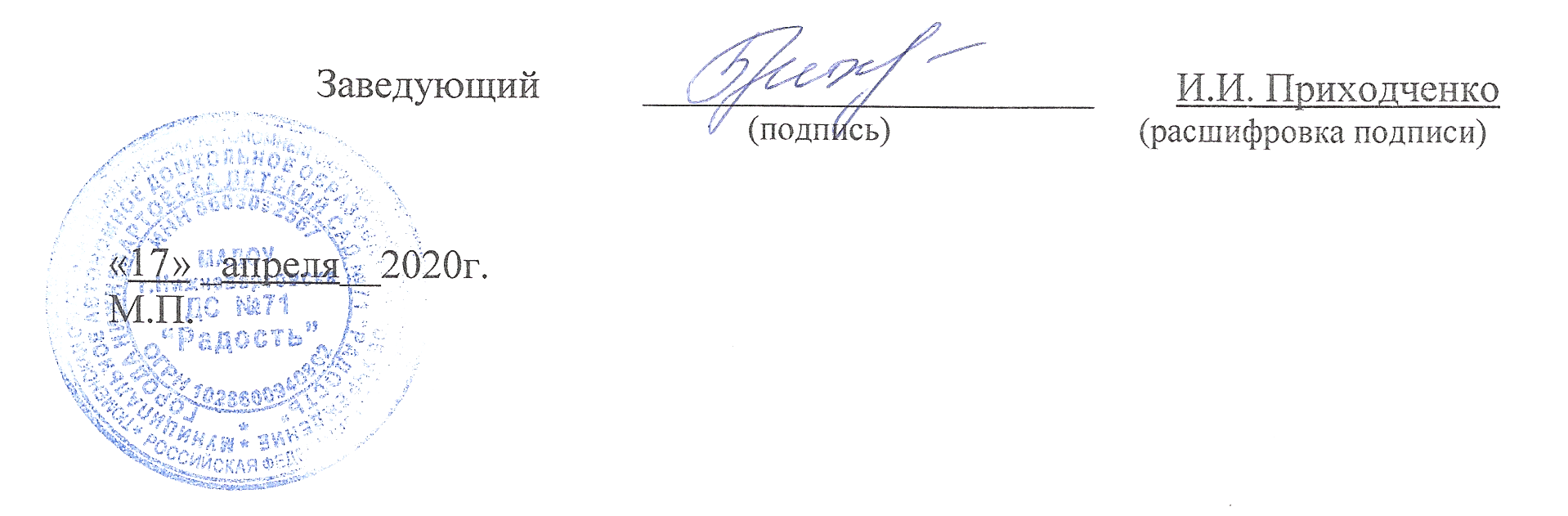 Введение……………………….…………………………………………Введение……………………….…………………………………………4I. Аналитическая часть………………………………………………..I. Аналитическая часть………………………………………………..5Оценка образовательной деятельности ……………………………...5Оценка системы управления дошкольной  образовательной организации……………………………………………………………7Оценка содержания и качества подготовки воспитанников……….17Оценка организации учебного процесса………………….................40Оценка качества кадрового обеспечения………………….................45Оценка качества учебно-методического обеспечения……………...49Оценка качества библиотечно-информационного обеспечения ......51Оценка качества материально-технической базы…………………...52Функционирование внутренней системы оценки качества образования…………………………………………………………….55II. Показатели деятельности организации ………………...................II. Показатели деятельности организации ………………...................59№ п/пНаименование документаУстав МАДОУ г. Нижневартовска ДС №71 «Радость» (с изменениями)Лицензия на осуществление образовательной деятельности  86Л01 № 0002242 рег. № 2978  от 05 октября 2017, выдана Службой по контролю и надзору в сфере образования Ханты-Мансийского автономного округа – Югры,  срок действия бессрочноСвидетельство о государственной регистрации права серия № НВ-11  регистрационный № 118 754 от 9 ноября  1999 года № 925Свидетельство о постановке на учет Российской организации в налоговом органе по месту ее нахождения на территории Российской Федерации серия 86  №002345524 поставлена на учет 17 ноября 1999 года ИНН 8603092567  КПП 860301001  ОГРН 1028600940862Свидетельство о государственной регистрации права постоянного (бессрочного) пользования на земельный участок серия 86-АБ № 875356  дата выдачи 24 октября 2014г. Свидетельство о государственной регистрации права оперативного управления  на здание детский сад серия 86-АБ № 875832  дата выдачи 30 октября 2014г. Свидетельство о государственной регистрации права оперативного управления на здание хозпостройка серия 86-АБ № 875415  дата выдачи 23 октября 2014г.№п/пНазвание группКоличествогруппКоличествогруппКоличествогрупп№п/пгруппы общеразвивающей направленности1 корпус2 корпус 2 корпус 1Ранний возраст с 1 до 3 лет2112Дошкольный возраст с 3 до 4 лет2113Дошкольный возраст  с 4 до 5 лет2224Дошкольный возраст с 5 до 6 лет4115Дошкольный возраст с 6 до 7 лет322группа кратковременного пребывания детей (5-ти часовая)группа кратковременного пребывания детей (5-ти часовая)группа кратковременного пребывания детей (5-ти часовая)группа кратковременного пребывания детей (5-ти часовая)1Ранний  возраст с 1,6 до 3 лет 111Всего:1488Структурные единицы системы управленияФормы координации деятельности системы управленияПериодичность проведенияОтветственный за проведениеЗаведующийСовещание при заведующемв течение годаЗаведующийНаблюдательный советЗаседание наблюдательного советав течение годаПредседатель наблюдательного советаПедагогический советЗаседание педагогического совета4 раза в годПредседатель педагогическогосоветаОбщее собрание трудового коллективаОбщее собрание трудового коллективав течение годаПредседатель общего собрания трудового коллективаМетодический советЗаседание методического советав течение годаЗам. заведующегопо ВМРАдминистративно-хозяйственный советСовещание при заведующемв течение годаЗам. заведующегопо АХРСовет родителейЗаседание совета родителей2 раза в год(октябрь, июнь)Председатель совета родителейФинансово-экономическая группаСовещание при заведующемв течение годаГлавный бухгалтерГруппа по обеспечению комплексной безопасностиСовещание при заведующемЕжеквартальноЗаместитель заведующего по безопасностиМедико-психологическая службаЗаседание ПМПКв течение годаЗам. заведующегопо ВМР Творческие группыИнструктивно-методическое совещаниев течение годаСтарший воспитательВнешние связиЦель сотрудничестваМБУ «Библиотечно-информационная система»(Детская городская библиотека №1, №14) Подготовка и проведение культурно - досуговых мероприятий, ознакомление детей с новинками детской литературы и детскими писателями, назначением библиотеки и ее различных залов, приобщение и воспитание у дошкольников любви к чтению.МАУДО «Детская школа искусств №1»Приобщение к музыкальному и изобразительному искусству и хореографии, развитие музыкальной культуры, эстетического вкуса, знакомство с музыкальными инструментами.ТК «Барабашка», театры,  «Радость», «Империя праздника», «Шоу тайм»Воспитание подрастающего поколения средствами театрального искусства. Формирование опыта социальных навыков поведения через литературные произведения, имеющие нравственную направленность.Музей истории русского быта, краеведческий музей имени Т. Д. Шуваева«Природный парк «Сибирские увалы»Подготовка и проведение культурно -досуговых мероприятий, ознакомление с культурой родного края, историей русского быта, традициями, обычаями русского народа и народ ханты, народными промыслами, бытовыми предметами старины, формирование интереса и любви к историческому прошлому, национальной самобытности народов.«Нижневартовское городское Казачество»Формирование у дошкольников духовно-нравственных, нравственно - патриотических ценностей.МБУ «СОШ №6»Создание благоприятных условий для быстрой адаптации детей к школе, воспитания и актуального обучения детей, охраны и укрепления их здоровья; обеспечение интеллектуального, физического и личностного развития.МБДОУ№8 «Снеговичок»Организация и проведение совместных мероприятий познавательной, художественно-эстетической, физической направленности. Социализация воспитанников.МУДОД «Центр детского творчества»Создание условий для непрерывного экологического образования, развитие познавательной активности и самостоятельности, исследовательских способностей.Городская общественная организация «Федерация Спортивной Борьбы города Нижневартовска»Пропаганда физической культуры и спорта среди населения города Нижневартовска. Привлечение воспитанников к занятиям спортом, повышение уровня физической подготовленности. Укрепление и сохранение здоровья воспитанников.Детская поликлиника №1Медицинское сопровождение и профилактический осмотр воспитанниковХарактеристика2018 год2019 год1Общее количество детей: из них565565многодетные семьи60 – 10,6%118 – 20,8%опекаемые семьи2 – 0,4%4 – 0,7%семьи с ребенком-инвалидом 1 – 0,2%3 – 0,5%малообеспеченные 01 – 0,2%2Жилищно-бытовые условия:Благоустроенное жилье522 – 92,3%527 – 93,3%СОТы, жилпоселки43 – 7,7%38 – 6,7%3Иностранные граждане004Мигранты005Малочисленные народа Севера00Образовательная область Парциальные программы Соцально-коммуникативное развитие «Безопасность» Р.Б. Стеркиной «Я – ты – мы» О.Л. Князевой «Социокультурные истоки» И.А. Кузьмин, А.В. КамкинПознавательное развитие «Экология для малышей» Е.В. ГончароваФизическое развитие «Обучение плаванию детей дошкольного возраста» Т.А. Осокина Образовательная областьТехнологи, методикиВозрастСоцально-коммуникативное развитие Л.В. Куцакова «Нравственно-трудовое воспитание»дошкольный возраст с 3 до 7 летХудожественно-эстетическое развитиеЗ.А. Гриценко «Пришли мне чтения доброго»дошкольный возраст с 4 до 7 летХудожественно-эстетическое развитиеО.П. Радынова «Музыкальные шедевры»дошкольный возраст с 3 до 7 летХудожественно-эстетическое развитиеА.И.Буренина «Ритмическая мозаика»дошкольный возраст с 5 до 7 летХудожественно-эстетическое развитиеИ.А.Лыкова «Цветные ладошки»дошкольный возраст с 4 до 7 летРечевое развитиеО.С.Ушакова  «Развитие речи и творчества дошкольников»Дошкольный возраст с 1,6 до 7 летФизическое развитие М.Ю. Картушина «Зеленый огонек здоровья»дошкольный возраст с 3 до 7 летФизическое развитие И. Г. Сухин «Шахматы первый год, или Учусь и учу»дошкольный возраст с 5 до 7 летПознавательное развитиеПроект «КвестФинанс» разработан творческим коллективом МАДОУ на основе примерной парциальной «Экономическое воспитание дошкольников: формирование предпосылок финансовой грамотности» Министерства Образования и Науки Российской Федерации и Банка России 2018 годадошкольный возраст с 5 до 7 летОбразовательная областьРазделы программыРазделы программыОптимальный уровеньОптимальный уровеньДопустимый уровеньДопустимый уровеньКритический уровеньКритический уровеньОбразовательная областьРазделы программыРазделы программы201820192018201920182019Речевое развитие1Развитие речи       40%47%58%52%1%1%Речевое развитие2Обучение грамоты    46%61%53%39%3%1%Познавательное развитие3Мир природы и мир человека               52%55%47%44%1%1%Познавательное развитие4Математические представления        55%61%44%38%2%1%Физическое развитие5Физическая культура 76%55%24%45%0%0%Физическое развитие6Охрана здоровья76%50%23%49%1%0%Художественно-эстетическое развитие7Изобразительное искусство                42%51%58%49%0%0%Художественно-эстетическое развитие8Конструирование и ручной труд        62%49%38%51%0%0%Художественно-эстетическое развитие9Музыка                  26%27%74%73%0%0%Художественно-эстетическое развитие10Художественная литература        48%56%51%43%1%1%Социально-коммуникативное развитие11Моральное воспитание52%71%48%29%0%0%Социально-коммуникативное развитие12Социализация63%51%37%48%0%2%Социально-коммуникативное развитие13Труд68%62%32%38%0%0%Итого:54%54%45%46%1%0%Уровень20192019Уровень   кол-во%Уровень565100%Оптимальный 30554%Допустимый26046%Критический 00%№Разделы программыОптимальный  уровеньОптимальный  уровеньДопустимый уровеньДопустимый уровеньКритический  уровеньКритический  уровень№Разделы программы2018201920182019201820191«Экология для малышей» 59%60%40%40%1%0%2«Обучение детей плаванию» 71%72%29%28%0%0%3«Я – ты - мы»     58%59%41%41%1%0%4Безопасность                51%52%48%47%1%0%5«Социокультурные истоки»30%28%69%70%1%2%Итог54%54%45%46%1%0%УровниИнтеллектуальныйСоциальныйЭмоциональныйОптимальный         125 – 99,5%    125-99,5%        125-99,5%Допустимый           5 - 0,5%    5 – 0,5%          5- 0,5%Критический               -       -           -Название конкурсаУровеньДата проведенияФ.И. ребенкаФИО руководителяНаграды«Осенний вернисаж»ДОУОктябрь 2019Тетенев Женя  Ахметзалялова И.Г.Диплом 2 место«Осенний вернисаж»ДОУОктябрь 2019Белоусов ИгорьАхметзалялова И.Г.Диплом 1 место«Осенний вернисаж»ДОУОктябрь 2019Ахатова   ЛианаБелкова С.В.Диплом 3место«Осенний вернисаж»ДОУОктябрь 2019Григорчук МаксимБелкова С.В.Диплом  2 место«Осенний вернисаж»ДОУОктябрь 2019Смирнов СавелийКиселева А.В.Диплом 1 место«Осенний вернисаж»ДОУОктябрь 2019Нестеров ЛевКрасносельских М.Г.Диплом 3 место«Осенний вернисаж»ДОУОктябрь 2019Байбульдин РоманКрасносельских М.Г.Диплом 2 место«Осенний вернисаж»ДОУОктябрь 2019  Ефимов Тимофей Хаирова Ф.Р.Диплом 1 место «Осенний вернисаж»ДОУОктябрь 2019Долгин ПашаХаирова Ф.Р.Диплом 2 место«Осенний вернисаж»ДОУОктябрь 2019Акавов АхмедХаирова Ф.Р.Приз зрительских симпатий«Осенние фантазии»ДОУОктябрь 2019Кунгуров СеменКлимова Т.В.Диплом 1 место«Осенние фантазии»ДОУОктябрь 2019Сотникова ЕлизаветаКлимова Т.В.Диплом 2место«Осенние фантазии»ДОУОктябрь 2019 Захарова Валерия Батршина ГТ.Диплом1 место«Осенние фантазии»ДОУОктябрь 2019Долгин ПетрКовзик С.А.Диплом 1 место«Осенние фантазии»ДОУОктябрь 2019Бекмурзаева АлександраКовзик С.А.Диплом 2 место«Новогодний подарок»ДОУДекабрь2019Плотная СофияАхметзалялова И.Г.Диплом 3 место«Мой папа самый лучший»городФевраль 2020Смолина МашаАхметзалялова И.Г.Диплом за участие «Мой папа самый лучший»городФевраль 2020Буленко Егор Ахметзалялова И.Г.Диплом за участие«Мой папа самый лучший»ДОУФевраль 2020Шаповал МашаКазак А.Ф.Лауреат « Новогодняя игрушка»ДОУДекабрь2019 Габсалямова Эмилия Белкова С.В.Диплом 1 место« Новогодняя игрушка»ДОУДекабрь2019Аллахиярова АйлинБелкова С.В.Диплом 3место« Новогодняя игрушка»ДОУДекабрь2019Ахатова   ЛианаБелкова С.В.Диплом  2 место« Новогодняя игрушка»ДОУДекабрь2019Жаркова София

Киселева А.В.Диплом 2 место« Новогодняя игрушка»ДОУДекабрь2019Смирнов СавелийКиселева А.В.Диплом 1 место« Новогодняя игрушка»ДОУДекабрь2019Байбульдин РоманКрасносельских М.Г.Диплом 3 место« Новогодняя игрушка»ДОУДекабрь2019Красулина ЕвгенияКлимова Т.В.Диплом 3место« Новогодняя игрушка»ДОУДекабрь2019Чулаева АлисаКлимова Т.В.Диплом 1место« Новогодняя игрушка»ДОУДекабрь2019Воронин ВладиславКовзик С.А.Диплом 2 место« Новогодняя игрушка»ДОУДекабрь2019Шарымов АртемКовзик С.А.Диплом 1 место« Новогодняя игрушка»ДОУДекабрь2019Захарова ВалерияБатршина ГТ.Диплом  2 место « Новогодняя игрушка»ДОУДекабрь2019Сердюк СеменХаирова Ф.Р.Диплом 1 место« Новогодняя игрушка»ДОУДекабрь2019 Крылова Дарина Максименко Э.Н.Диплом 2 место« Новогодняя игрушка»ДОУДекабрь2019Воронцов ДмитрийМаксименко Э. Н.Диплом 1 место«Новогодняя игрушка»Международный  конкурс для детей и молодёжиДекабрь2019Полукеев КириллКлимова Т.В.Диплом 3место«Новогодний рисунок»Международный  конкурс для детей и молодёжиДекабрь2019Ахтямова АнастасияКлимова Т.В.Диплом 3место«Маленькая Зима»Городской всесезонный конкурсЯнварь 2020Евдокимова ВикторияКлимова Т.В.Диплом 1 степени«Маленькая Зима»Городской всесезонный конкурсЯнварь 2020 Шиленко Анна Туражанова Г. И.Диплом 1 место«Маленькая Зима»Городской всесезонный конкурсЯнварь 2020Вакуленко БогданХаирова Ф.Р.Диплом  Лауреат 1 степени«Маленькая Зима»Городской всесезонный конкурсЯнварь 2020Шурупова ЗлатаХаирова Ф.Р.Диплом  Лауреат 1 степени.«Маленькая осень»Городской всесезонный конкурсОктябрь 2019Богатый ЕгорКлимова Т.В.Диплом 1 степени«Маленькая осень»Городской всесезонный конкурсОктябрь 2019 Шаповал Маша Казак А.Ф.Лауреат «Маленькая осень»Городской всесезонный конкурсОктябрь 2019Саргсян ЛейлаКазак А.Ф.Лауреат «Маленькая осень»Городской всесезонный конкурсОктябрь 2019Ахтямова АнастасияФедорова Е.И.Диплом 1 степени«Маленькая осень»Городской всесезонный конкурсОктябрь 2019Светлова ВасилисаФедорова Е.И.Диплом 1 степени«Маленькая осень»Городской всесезонный конкурсОктябрь 2019Воронина АнастасияФедорова Е.И.Диплом 1 степени«Маленькая весна»ДОУМарт 2020Шаповал МашаКазак А.Ф.Лауреат «Маленькая весна»ДОУМарт 2020Садыралиева АйбигеБатршина ГТ.Диплом1 степени«Маленькая весна»ДОУМарт 2020Валетова ВарвараБатршина ГТ.Диплом1 степени«Маленькая весна»ДОУМарт 2020Крылова ДаринаБатршина ГТ.Диплом2 степениИнтернет –конкурсыМеждународный конкурсДекабрь 2019 Назмиева МаринаКиселева А.В.Диплом 1 местоИнтернет –конкурсыМеждународный конкурсДекабрь 2019 Коломникова СофияКиселева А.В.Диплом 3 местоИнтернет –конкурсыМеждународный конкурсДекабрь 2019 Нестеров ЛевКиселева А.В.Диплом 1 местоИнтернет –конкурсыМеждународный конкурсДекабрь 2019 Жаркова СофияКиселева А.В.Диплом 1 местоИнтернет –конкурсыВсероссийский  конкурс Декабрь 2019 Чулаев  АндрейКрасносельских М.Г.Диплом 1 местоИнтернет –конкурсыВсероссийский  конкурс Декабрь 2019 Смирнов СавелийКрасносельских М.Г.Диплом 2 местоИнтернет –конкурсыВсероссийский  конкурс Декабрь 2019 Белоусов СтасКрасносельских М.Г.Диплом 3 местоИнтернет –конкурсыВсероссийский  конкурс Декабрь 2019 Шашов ВитяКрасносельских М.Г.Диплом 1 место«Фоторамка для мамы»ДОУМарт 2020 Белоусов Станислав
Киселева А.В.Диплом 2 место«Фоторамка для мамы»ДОУМарт 2020 Смирнов Савелий

Киселева А..В.Диплом 3 место«Фоторамка для мамы»ДОУМарт 2020 Ахмерова ВалерияКрасносельских М.Г.Диплом 1 место«Фоторамка для мамы»ДОУМарт 2020 Коломникова СофияКрасносельских М.Г.Диплом 3 место«Фоторамка для мамы»ДОУМарт 2020 Сотникова ЕлизаветаКлимова Т.ВДиплом 1место«Фоторамка для мамы»ДОУМарт 2020 Кунгуров СемёнКлимова Т.ВДиплом2место«Фоторамка для мамы»ДОУМарт 2020 Светлова ВасилисаКлимова Т.ВДиплом3место«Фоторамка для мамы»ДОУМарт 2020 Смолинский МаксимТуражанова Г. И.Диплом 1 место«Фоторамка для мамы»ДОУМарт 2020 Чиркунова АлександраТуражанова Г. И.Диплом 2 место«Фоторамка для мамы»ДОУМарт 2020 Супранович МакарТуражанова Г. И.Диплом 3 место«Фоторамка для мамы»ДОУМарт 2020 Захарова Валерия Батршина ГТ.участие«Фоторамка для мамы»ДОУМарт 2020 Долгин ПашаХаирова Ф.Р.Диплом 1 место«Фоторамка для мамы»ДОУМарт 2020 Мирзабековы Максименко Э. Н.Диплом 1 место«Фоторамка для мамы»ДОУМарт 2020 Горбунова В.Максименко Э. Н.Диплом 2 место«Фоторамка для мамы»ДОУМарт 2020 Садыков А.Максименко Э. Н.Диплом 3 место«Военная техника»Всероссийский конкурс для детей и молодёжиФевраль 2020Рабый ЛеонидКлимова Т.ВДиплом 1 место«Человек и природа»Международный игровой конкурсМарт 2020Подшивалов АртёмКлимова Т.ВСертификат 1 место«Человек и природа»Международный игровой конкурсМарт 2020Чепкасов ГригорийКлимова Т.ВСертификат 1 место«Человек и природа»Международный игровой конкурсМарт 2020Власов АлександрКлимова Т.ВСертификат 1 место«Человек и природа»Международный игровой конкурсМарт 2020Евдокимова ВикторияКлимова Т.ВСертификат 1 место«Человек и природа»Международный игровой конкурсМарт 2020Воронина АнастасияКлимова Т.ВСертификат 2 место«Человек и природа»Международный игровой конкурсМарт 2020Горбунова ВероникаТуражанова Г. И.Диплом 1 место«Человек и природа»Международный игровой конкурсМарт 2020Семилетов ОлегТуражанова Г. И.Диплом 2 место«Человек и природа»Международный игровой конкурсМарт 2020Галеев МаксимТуражанова Г. И.Диплом 3 место«Человек и природа»Международный игровой конкурсМарт 2020Мирзабеков РамазанТуражанова Г. И.Диплом 3 место«Человек и природа»Международный игровой конкурсМарт 2020Мирзабеков ИсаТуражанова Г. И.Диплом 3 место«Человек и природа»Международный игровой конкурсМарт 2020Шиленко АннаТуражанова Г. И.Диплом 3 место«Человек и природа»Международный игровой конкурсМарт 2020Таран ПавелТуражанова Г. И.Диплом 3 место«Человек и природа»Международный игровой конкурсМарт 2020Филиппов ДанилТуражанова Г. И.Диплом 3 место«Творческий поиск»Международный  конкурс для детей и молодёжиФевраль 2020Ахтямова АнастасияКлимова Т.ВДиплом2место«Лучший подарок для папы»МеждународныйФевраль 2020Евсина АннаТуражанова Г. И.Диплом 2 место«Лучший подарок для папы»МеждународныйФевраль 2020Толда КириллТуражанова Г. И.Диплом 3 местоАктерское   Мастерство.С.Маршак«Сказка о глупом  мыщонке»МежрегиональныйНоябрь2019Кретова ВероникаВалетова ВаряСадыралиева айбигеЗиннатуллина НастяКравченко АннаЛукинаЛлизаГаврилова МашаМуфтеева НеллиБатршина ГТ.Диплом 1 местоДекоротивно-прикладное искусство «Осенний лес»МеждународныйНоябрь2019Садыралиева АйбигеБатршина ГТ.Диплом 1 местоДекоротивно-прикладное искусство «Осенний лес»МеждународныйНоябрь2019Гаврилова МарияБатршина ГТ.Диплом 2 местоДекоротивно-прикладное искусство «Осенний лес»МеждународныйНоябрь2019Боцан ВитяБатршина ГТ.Диплом 3 место«Осенний забег» ОФП 23 февраля городскойСентябрь  ноябрь 2019Каткова Р Соснин К.Соснин Д. Долгова М. Анишенко М.Надежкина К.Чижова А.И.Участие «Моя любимая семья»ДОУМарт 2019Садыкова ЛиляХаирова Ф.Р.Диплом 1 место «Моя любимая семья»ДОУМарт 2019Долгин ПашаХаирова Ф.Р.Диплом 2 место«Моя любимая семья»ДОУМарт 2019Суханова Кристина
Красносельских М.Г.Диплом 3 место«Техника Победы»ДОУАпрель 2019 Мустакимов Артур Киселева А.В.Диплом«Военная техника»Всероссийский конкурс для детей и молодёжиФевраль 2020Рабый ЛеонидКлимова Т.ВДиплом 1 место«Лыжные гонки»Муниципальный уровеньМарт 2020 Нургалиев БогданДолгин ПетрМетянина АлександраГадаборшева МаккаЕсина Ника Мухамадеева ЛАДиплом участникаНаправления развития по ФГОСНаименование дополнительной платной услуги, предоставляемой в ДОУКол-во группКол-во потребителейСоциально-коммуникативноепроведение занятий с кинетическим песком212Социально-коммуникативноеорганизация досуговых мероприятийпо запросу2Социально-коммуникативноеоказание услуг по организации игрового, познавательного, творческого досуга для детей и взрослых18Познавательноепроведение занятий по коррекции звукопроизношения у детей 216Познавательноепроведение занятий по развитию интеллектуально-творческих способностей у детей110Познавательноепроведение занятий по обучению детей к обучению в школе346Познавательноепроведение занятий по обучению детей игре в шахматы224Художественно-эстетическоепроведение занятий по развитию конструктивных способностей у детей116Художественно-эстетическоепроведение занятий по развитию художественных способностей у детей224Художественно-эстетическоепроведение занятий по развитию театральных способностей у детей226Художественно-эстетическоепроведение занятий по развитию танцевальных способностей у детей453Художественно-эстетическоепроведение занятий по развитию вокальных способностей у детей342Художественно-эстетическоепроведение занятий по развитию навыков создания скульптуры малых форм и пластического моделирования227Физическое проведение занятий в спортивной секции по обучению детей основным видам движений220Физическое проведение занятий в спортивной секции  по обучению детей элементам игры в баскетбол226Физическое проведение занятий в спортивной секции по оздоровительной гимнастике110Физическое проведение занятий по обучению плаванию240Изготовление и реализация кислородного коктейля22400Организация группы вечернего пребывания210Итого:Итого:54822Уровень  удовлетворенности (%)Уровень  удовлетворенности (%)Уровень  удовлетворенности (%)Уровень  удовлетворенности (%)Уровень  удовлетворенности (%)Уровень  удовлетворенности (%)уровень полной удовлетворенностиуровень полной удовлетворенностиуровень частичной удовлетворенности уровень частичной удовлетворенности уровень неудовлетворенностиуровень неудовлетворенности2018-20192019-20202018-20192019-20202018-20192019-202099%96%1%4%0%0%Количество случаев заболеваемости воспитанников за 2019 годСреднегодовая численность воспитанниковСредний показатель8555651,5Индекс здоровья:    30,2Индекс здоровья:    30,2Индекс здоровья:    30,2Наименование должностейКол-во единиц по штатному расписаниюФактически человек / занятых ставокВоспитатель4040 / 40Педагог-психолог11 / 1Старший воспитатель22 / 2Музыкальный руководитель44 / 4Учитель-логопед22 / 2Инструктор по физической культуре12 / 2Инструктор по плаванию 21 / 1ИТОГО:5252 / 52ВсегопедагоговДОУВысшее профессиональное образованиеВысшее профессиональное образованиеВысшее профессиональное образование дошкольноеВысшее профессиональное образование дошкольноеСреднее профессиональноеобразованиеСреднее профессиональноеобразованиеСреднее профессиональное образование дошкольноеСреднее профессиональное образование дошкольноеВсегопедагоговДОУКол-во%Кол-во%Кол-во%Кол-во%523465,359,61834,61426,9До 2 летДо 2 летОт 3 до 5 летОт 3 до 5 летОт 5 до 15 летОт 5 до 15 летОт 15 до 20 летОт 15 до 20 летсвыше 20 летсвыше 20 летКол-во%Кол-во%Кол-во%Кол-во%Кол-во%23,835,7112111212548,5Всегопедагогов ДОУВысшая квалификационная категорияВысшая квалификационная категорияI квалификационная категорияI квалификационная категорияСоответствие занимаемой должностиСоответствие занимаемой должностиВсегопедагогов ДОУКол-во%Кол-во%Кол-во%5211211834,6713,4ВсегоНародный учительЗаслуженный учитель либо другая категория заслуженныхОтличник просвещения, и т.п.Почетный работник образованияВетеран трудаПочетная грамота РФ15---249Ф.И.О педагогаНазвание конкурсаУровеньДата проведенияНаградыКазак Альбина ФарвазовнаПедагогические проектыВсероссийский Март 2020Диплом 1 местоКазак Альбина ФарвазовнаМетодические разработки педагоговВсероссийскийМарт 2020Диплом 2 местоКазак Альбина ФарвазовнаМетодические разработки педагоговМеждународныйМарт 2020Диплом 2 местоКазак Альбина ФарвазовнаЛэпбук. Применение в профессиональной деятельности.МеждународныйМарт 2020Диплом 1 местоКовзик Светлана АнатольевнаМеждународный педагогический конкурс «Лаборатория педагога»Европейский Комитет Образования «ЕВРОКО»МеждународныйСентябрь2019Диплом 1 местоТуражанова Гузель Иргалиевна«Педагогика ХХI века: опыт, достижения, методика»ВсероссийскийЯнварь 2020Диплом 3 местоТуражанова Гузель Иргалиевна«Педагогика ХХI века: опыт, достижения, методика»ВсероссийскийМарт 2020Диплом 1 местоБатршина Гульсина ТимербулатовнаМетодическая разработка  Развлечение 23 февраля»Всероссийскийапрель 2020Свидетельство о публикацииБатршина Гульсина ТимербулатовнаДля педагогаВсероссийскийапрель 2020Свидетельство о публикацииБатршина Гульсина ТимербулатовнаОбразовательный портал «Золотой век»Региональный апрель 2020Свидетельство о публикацииБатршина Гульсина ТимербулатовнаОбразовательный центррегиональныйапрель 2020Свидетельство о публикацииБатршина Гульсина ТимербулатовнаВсероссийское педагогическое  общество «Доверие»региональныйапрель 2020Свидетельство о публикацииХаирова Фелуза РавильевнаВсероссийского конкурса «Осенний листопад»ВсероссийскийОктябрь 2019Диплом 1 местоМаксименко ЭльвираНаильевна«Мы за мир»МеждународныйАпрель 2020Диплом 1 местоМаксименко ЭльвираНаильевнаИнтернет-олимпиада «Разработка рабочих программ по ФГОС»Международныйфевраль 2020Диплом 1 местоФедорова Елена ИвановнаТип техникиМесто установкиКоличествоВидиспользованияКомпьютеры, ноутбукикабинеты административного корпуса, дополнительного образования38ВОбразовательном процессе;в процессе управления ДОУточки доступа к сети Интернеткабинеты административного корпуса, дополнительного образования19ВОбразовательном процессе;в процессе управления ДОУМультимедийн ый проекторМузыкальный зал Методический кабинетгруппы112ВОбразовательном процессе;в процессе управления ДОУмультимедийная система группы, кабинет дополнительного образования, музыкальный зал 1 корпус5ВОбразовательном процессе;в процессе управления ДОУИнтерактивная панель «Колибри»Групповые помещения8ВОбразовательном процессе;в процессе управления ДОУмногофункциональный комплекс «Страна чудес» музыкальный зал 2 корпус1ВОбразовательном процессе;в процессе управления ДОУинтерактивные доски групповые помещения  логопедический кабинет13ВОбразовательном процессе;в процессе управления ДОУцифровая лаборатория «Наураша»  кабинет дополнительного образования1ВОбразовательном процессе;в процессе управления ДОУмузыкальные центры групповые комнаты, музыкальные и физкультурные залы, бассейн20ВОбразовательном процессе;в процессе управления ДОУ телевизор Холл 1 и 2 корпуса2ВОбразовательном процессе;в процессе управления ДОУметодический интерактивного комплекс «Финансовый гений»групповые комнаты3ВОбразовательном процессе;в процессе управления ДОУинтерактивный стол «Творческая лаборатория» Кабинет педагога-психологаГрупповая комната4ВОбразовательном процессе;в процессе управления ДОУСветовой стол для рисованияпескомкабинет педагога-психолога3ВОбразовательном процессе;в процессе управления ДОУПотолок «Звездное небо»кабинет педагога-психолога1Воздушно-пузырьковая панелькабинет педагога-психолога2№п/пПоказателиЕдиница измерения1.Образовательная деятельность1.1.Общая численность воспитанников, осваивающих образовательную программу дошкольного образования, в том числе:565 человек1.1.1В режиме полного дня  (12 часов)540 человек1.1.2В режиме кратковременного пребывания (5 часов)25 человек1.1.3.В семейной дошкольной группе01.1.4.В форме семейного образования с психолого-педагогическим сопровождением на базе дошкольной образовательной организации01.2.Общая численность воспитанников в возрасте до 3 лет92 человека1.3.Общая численность воспитанников от 3 до 7 лет473 человека1.4.Численность/удельный вес численности воспитанников с ограниченными возможностями здоровья в общей численности воспитанников, получающих услуги присмотра и ухода:-1.4.1В режиме полного  дня (12 часов)-1.4.2.В режиме кратковременного пребывания (3-5 часов)-1.4.3.В режиме круглосуточного пребывания-1.5.Численность/удельный вес численности воспитанников с ограниченными возможностями здоровья в общей численности воспитанников, получающих услуги:-1.5.1.По коррекции недостатков в физическом и (или) психическом развитии-1.5.2.По освоению образовательной программы дошкольного образования-1.5.3.По присмотру и уходу-1.6.Средний показатель пропущенных дней при посещении дошкольной образовательной организации по болезни на одного воспитанника14,8 дней1.7.Общая численность педагогических работников, в том числе:52 человека1.7.1.Численность/удельный вес численности педагогических работников имеющих высшее образование34 / 65%1.7.2.Численность/удельный вес численности педагогических работников имеющих высшее образование педагогической направленности (профиля)33 / 65%1.7.3.Численность/удельный вес численности педагогических работников имеющих среднее профессиональное  образование 18 / 35%1.7.4.Численность/удельный вес численности педагогических работников имеющих среднее профессиональное  образование педагогической направленности (профиля)18 / 35%1.8.Численность/удельный вес численности педагогических работников, которым по результатам аттестации присвоена квалификационная категория, в общей численности педагогических работников, в том числе:29 / 56%1.8.1.Высшая11 / 21%1.8.2.Первая18 / 35%1.9.Численность/удельный вес численности педагогических работников в общей численности педагогических работников, педагогический стаж работы которых составляет:1.9.1.До 5 лет3 / 6%1.9.2.Свыше 30 лет10 / 19%1.10.Численность/удельный вес численности педагогических работников в общей численности педагогических работников в возрасте до 30 лет6 / 12%1.11.Численность/удельный вес численности педагогических работников в общей численности педагогических работников в возрасте от  55 лет 6 / 12%1.12.Численность/удельный вес численности педагогических и административно-хозяйственных работников, прошедших за последние 5 лет повышение квалификации/профессиональную переподготовку по профилю педагогической деятельности или иной осуществляемой в образовательной организации деятельности, в общей численности педагогических и административно – хозяйственных работников55/  94%1.13.Численность/удельный вес численности педагогических и административно-хозяйственных работников, прошедших повышение квалификации по применению в образовательном процессе федеральных государственных образовательных стандартов в общей численности педагогических и административно-хозяйственных работников52 / 100%1.14.Соотношение «педагогический работник/воспитанник» в дошкольной образовательной организации52 / 565 1.15.Наличие в образовательной организации следующих педагогических работников:1.15.1.Музыкального руководителяда1.15.2.Инструктора по физической культуреда1.15.3.Учителя-логопедада1.15.4Логопеданет1.15.5.Учителя-дефектологанет1.15.6.Педагога-психологада2.Инфраструктура2.1.Общая площадь помещений, в которых осуществляется образовательная деятельность, в расчете на одного воспитанника9,1 м²2.2.Площадь помещений для организации дополнительных видов деятельности воспитанников644,0 м²2.3.Наличие физкультурного залада2.4.Наличие музыкального залада2.5.Наличие прогулочных площадок, обеспечивающих  физическую активность и разнообразную игровую деятельность воспитанников на прогулкеда